Қостанай облысы әкімдігі білім басқармасының «Денисов  ауданы білім бөлімінің Аршалы  жалпы білім беретін мектебі» КММКГУ «Аршалинская общеобразовательная школа отдела образования Денисовского  района» Управления образования акимата Костанайской областиѲзiң-өзi бағалау материалдарыМатериалы самооценкис. Аршалы  2023 г.Структура самооценки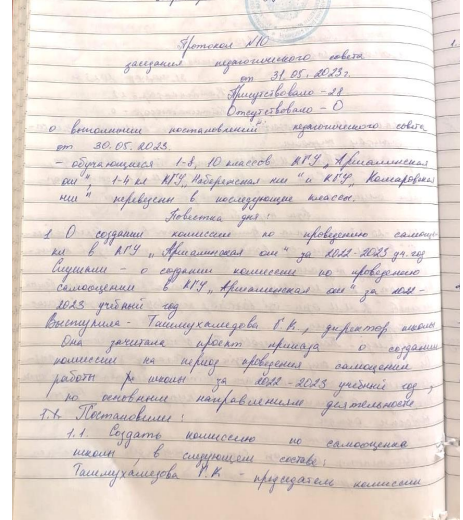 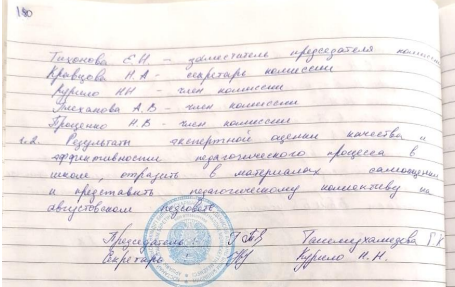 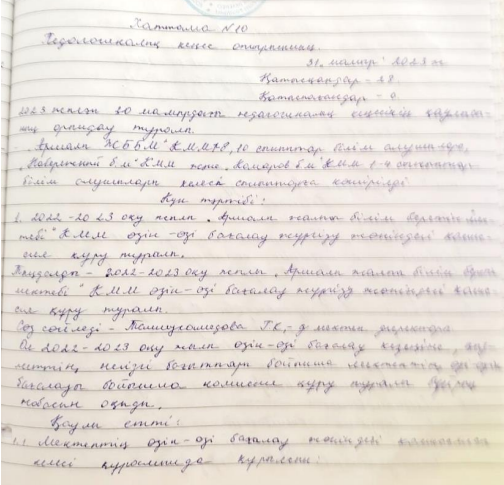 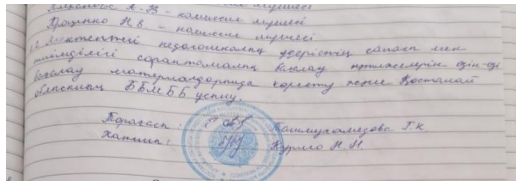 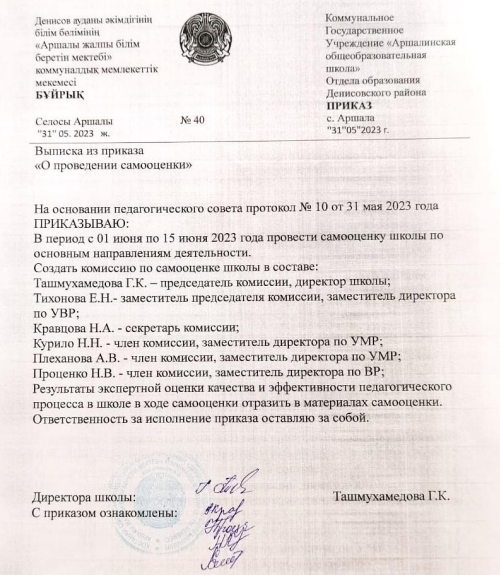 Дошкольное образование:  https://drive.google.com/drive/folders/16OXN57fn8NzjZu_fy52FBoXZn85KIWSY?usp=sharingОбщее среднее образование:https://drive.google.com/drive/folders/11_v-3t4CqM4b4dUplRQyHsLU7sLgdxC9?usp=sharingПолное наименование организации образования:КГУ «Аршалинская общеобразовательная школа  отдела образования  акимата  Денисовского района»  Управления образования  акимата Костанайской  области.Фактический адрес: 110502 Костанайская область, Денисовский район, Аршалинский сельский округ, с. Аршалы, ул. Школьная строение 14Телефон: 8(71434) 25-1-37e-mail: arsh.shkola@yandex.ru           сайт: arshala-school.edu.kz), Директор школы:  Ташмухамедова Гульнара Курманбаевна.(копия приказа назначения на должность, приложение 1).Школа осуществляет  начальное, основное среднее, общее  среднее образование на основании:Лицензия:Регистрационный номер: KZ 65LAA00022602 от  09.02.2021 г.АКТ на право постоянного землепользования: №3405338 от 14.11.2016 г.Технический  паспорт: Ф-2 КГУ «Аршалинская средняя школа»  на  регистрируемые объекты недвижимости.Свидетельство о государственной перерегистрации: от 18.01.2021г. Устав организации образования, утвержденный постановлением акимата Костанайской области №   от 05 января 2021 года(копия правоустанавливающих документов, Приложение 2)Основная часть Рабочие учебные планы.Рабочий учебный план КГУ «Аршалинская средняя школа отдела образования акимата Денисовского района» на 2022-2023 уч. год утвержден на заседании педагогического совета (протокол № 1 от 31.08.2022г.) и согласован с ГУ «Отдел образования акимата Денисовского района». При разработке рабочего учебного плана опирались на Закон Республики Казахстан «Об образовании» от 27 июля 2007 года № 319-III  и руководствовались нормативно-правовыми документами, указанными в приказе ГУ «Отдел образования акимата Денисовского района» «О начале 2022-2023 учебного года в организациях среднего образования Денисовского района»  №433 от 22 августа 2022 года.В школе функционирует 1 (один) мини-центр, охватывающий дошкольным воспитанием и обучением детей от 2 до 5 лет. Работа мини-центра организована в первой половине дня, с 5-часовым пребыванием дня. Учащиеся, имеющие коррекционную направленность – отсутствуют.Рабочий учебный план предусматривает работу в режиме пятидневной рабочей недели. Типовая учебная программаВоспитательно-образовательный процесс в мини-центре и классе предшкольной подготовки осуществляется согласно: - Государственному общеобязательному стандарту дошкольного воспитания и обучения  (приказ МОН РК от 31 октября 2018 года №604);- Типовым учебным планам дошкольного воспитания и обучения № 557 от 20 декабря 2012 года (с изменениями и дополнениями от 12 мая 2020 года № 195. Зарегистрирован в Министерстве юстиции Республики Казахстан 12 мая 2020 года № 20625);- Типовой учебной программе дошкольного воспитания и обучения(приказ МОН РК от 24 сентября 2020 года № 412. Зарегистрирован в Министерстве юстиции Республики Казахстан 28 сентября 2020 года № 21290);- Типовым правилам деятельности дошкольных организаций (приказ МОН РК от 29.12.2021 № 614).Стандартом определены требования к уровню подготовки детей дошкольного возраста, содержанию дошкольного воспитания и обучения и максимальному объему учебной нагрузки.Предметно-пространственная развивающая среда: Предметно-пространственная развивающая среда  в мини-центре и классе предшкольной подготовки КГУ «Аршалинская общеобразовательная школа» обеспечивает личностное, эмоциональное, социальное и интеллектуальное развитие детей дошкольного возраста. Предметно-развивающая среда соответствует общим требованиям:  - безопасность;- доступность;- многообразие;- содержательность;- многофункциональность;- привлекательность.Развивающая среда насыщенная, трансформируемая, полифункциональная, вариативная, доступная, безопасная. Организованна с учётом требований ГОСО ДВО, прослеживаются все пять образовательных областей: здоровье, коммуникация, познание, творчество, социум. Способствует становлению базовых характеристик личности каждого ребенка, развитию его способностей и интересов. Предметно-развивающая среда меняется в зависимости от возрастных особенностей воспитанников, периода обучения и реализуемой педагогами программы (прилагаются видеоматериалы о создании условий, обеспечивающих личностное, интеллектуальное, социальное и эмоциональное развитие ребенка дошкольного возраста в целом по организации образования, а также копии накладных на оборудование и мебель, в том числе копия перечня основных средств из данных бухгалтерской отчетности);1.7.4.      Педагоги.Таблица 1Инклюзивное образование          В мини-центре и классе предшкольной подготовки детей с особыми образовательными потребностями нет. Но педагоги прошли курсы.Результаты обучения.           Результаты обучения, в мини-центре и классе предшкольной подготовки КГУ «Аршалинская общеобразовательная школа» как показатели, обеспечивают мониторинг развития ребенка и являются основой планирования его индивидуального развития.С целью оценивания результатов обучения воспитанников мини-центра и класса предшкольной подготовки воспитателем ежегодно в течении года на каждого воспитанника заполняется карта индивидуального развития как документ, включающий в себя основные показатели развития ребенка, посещающего дошкольное образовательное учреждение, в динамике. В карту вносятся показатели развития на начало и конец учебного года, рекомендации специалистов по проектированию индивидуального образовательного маршрута, который решает задачу создания психолого-педагогического сопровождения развития ребёнка. Индивидуальные карты служат общим ориентиром в достижении основных результатов в развитии детей.(прилагаются копии карт индивидуального развития воспитанников предшкольного возраста);Образовательные области: "Физическое развитие", "Развитие коммуникативных навыков", "Развитие познавательных и интеллектуальных навыков", "Развитие творческих навыков, исследовательской деятельности детей", "Формирование социально-эмоциональных навыков".Содержание дошкольного воспитания и обучения в мини-центре и классе предшкольной подготовки основано на воспитании физически здорового ребенка, формировании осознанного отношения к своему здоровью, основ здорового	образа жизни, навыков	безопасной жизнедеятельности и реализуется это путем интеграции через организацию различных видов деятельности: перспективное планирование ОУД, циклаграммы, режим дня, участие детей в интеллектуальных, спортивных, творческих и художественных конкурсах. Перспективное планирование организованной учебной деятельности на 2022-2023 учебный год составлены воспитателями в начале учебного года на весь учебный год. Основой его является Типовая учебная программа дошкольного воспитания и обучения. Перспективное планирование обеспечивает преемственность и последовательность освоения содержания Типовой программы в соответствии с возрастными особенностями детей. Целью Программы является целостное развитие и раскрытие потенциала каждого ребенка на основе общечеловеческих и национальных ценностей с учетом его интересов, особенностей и потребностей. Составленное воспитателями мини-центра и класса предшкольной подготовки перспективное планирование предусматривает обязательное выполнение образовательных задач по воспитанию, обучению и развитию детей с учетом их возрастных особенностей.В целях обеспечения качества образовательного процесса воспитатели в соответствии с Перспективным планом составляют циклограммы. Циклограммы на неделю обеспечиваеют выполнение всех режимных процессов, начиная с приема детей, организованной учебной деятельности, прогулок и уходом детей домой. Планирование режимных моментов осуществляется согласно распорядку дня в соответствии с Санитарными правилам. Планирование режимных моментов осуществляется согласно режиму дня.Для развитие и активизации творческих способностей детей дошкольного возраста воспитателями ежегодно проводится работа по привлечению детей и родителей к участию в различный интеллектуальных, спортивных, творческих и художественных конкурсах.Так, за 2022-2023 учебный год воспитанники мини-центра и класса предшкольной подготовки приняли участия в Республиканской олимпиаде:- «Сказочные Друзья» - Шауткенова Самира ученица класса предшкольной подготовки, в которой занял 1 место и является победителем.- «Читаем и играем» - Шауткенова Самира ученица класса предшкольной подготовки, в которой занял 1 место и является победителем.(прилагаются копии перспективных планов, циклограмм, режимов дня в том числе результаты участия в интеллектуальных, спортивных, творческих и художественных конкурсах за оцениваемый период)Мониторинг (стартовый мониторинг)Для получения информации об эффективности образовательного процесса в мини-центре и классе предшкольной подготовки, а также о динамике развития ребенка ежегодно проводится мониторинг по усвоению содержания Типовой программы на основе диагностики (стартовый в сентябре, промежуточный- январе и итоговый- в мае)Отслеживание уровня воспитания и обучения детей осуществляется на основе мониторинга достижений ребенка в соответствии с возрастом ребенка;уровень – ребенок воспроизводит те или иные действие и знания;уровень – ребенок понимает, что делает, владеет определенным запасом знанийуровень – ребенок применяет то, что он знает и умеет, самостоятельно и творчески использует знанияСогласно ГПРОН уровни, определенные Стандартом, эквивалентны: - III уровень - «высокий»; - II уровень – «средний»; - I уровень - «низкий».Проведение стартового мониторинга позволяет определить динамику развития умений и навыков ребенка на разных этапах и перспективу дальнейших действий педагога по индивидуальной работе с ребенком.При ежегодном проведении мониторинга для получения результатов, воспитатели мини-центра и класса предшкольной подготовки используют методы: - наблюдения за детьми; - беседы; - анализ продуктов детской деятельности; - диагностические ситуации.Индикаторами стартового мониторинга для групп являются ожидаемые результаты предшествующей возрастной группы (II полугодие). Результаты диагностики развития умений и навыков ребенка педагог вносит в Лист наблюдения. Для более качественного и точного определения уровня воспитания и обучения детей с родителями воспитанников мини-центра и класса предшкольной подготовки было проведено анкетирования согласно Приложения 6 и 7 Критериев (приказ№124) по ДО. В анкетировании приняли участие все родители воспитанников мини-центра и класса предшкольной подготовки. Анализ данных анкет показал, что все родители понимают уровень воспитания и обучения своих детей.  Анкеты родителям были предложены для заполнения в начале учебного года. В анкетировании приняли участие 4 родителей воспитанников класса предшкольной подготовки. Родителям было предложено прочитать содержание навыков, дать оценку овладения навыком, выбрав один из вариантов ответа. Анкеты заполнялись родителями собственноручно. Анализ данных анкет показал, что все родители понимают уровень воспитания и обучения своих детей и согласны с мониторингом (стартовым и промежуточным) оценивания их детей. Результаты анализа анкет показывают, что дети в успешной динамике осваивают объем знаний, навыков в соответствии с требованиями ГОСО ДВО. 1.8 Требования к максимальному объему учебной нагрузки воспитанников. 1.8.1. Максимальный объем учебной нагрузки воспитанников. Максимальный объем учебной нагрузки воспитанников мини-центра и классса предшкольной подготовки устанавливается в типовых учебных планах.Объем учебной недельной нагрузки для детей с русским языком обученияследующий:Мини-центр: 1) группа раннего возраста (от 1-го года) - 7 часов с продолжительностью 7-10 минут;2) младшая группа (от 2-х лет) - 9 часов с продолжительностью 10-15 минут;3) средняя группа (от 3-х лет) - 11,5 часов с продолжительностью 15-20 минут;4) старшая группа (от 4-х лет) - 12,5 часов с продолжительностью20-25 минут;Предшкольный класс (дети от 5-ти лет) – 18 часов с продолжительностью 25-30 минут.Объем учебных программ мини-центра и классса предшкольной подготовки пройден в полном объеме, что составляет 100%.1.9Требования к оцениванию результатов обучения Результаты обучения по освоению перечня умений и навыков детей от рождения до приема в 1 класс.Воспитанники  мини-центра и класса предшкольной подготовки осваивают объем знаний, умений, навыков и компетенций, подлежащих освоению по возрастным группам по каждой образовательной области и по каждой организованной учебной деятельности,определяемый в типовой учебной программе. Выпускники предшкольного класса КГУ «Аршалинская общеобразовательная школа»обладают следующими качествами:1) физически развитый;2) любознательный;3) уверенный в себе и активный;4) эмоционально отзывчивый;5) владеюший социальными навыками и способами взаимодействия сосверстниками и взрослыми, навыками самообучения;6) имеющий первичные представления о себе, семье, обществе (ближайшемсоциуме), государстве (стране), мире и природе;7) владеющий необходимыми умениями и навыками для обучения в организации среднего образования.1.10Требования к уровню подготовки воспитанниковОбъем знаний, умений, навыков и компетенций, подлежащих освоению по возрастным группам по каждой образовательной области и по каждой организованной учебной деятельности. Воспитанники мини-центра и класса предшкольной подготовки осваивают объем знаний, умений, навыков и компетенций, подлежащих освоению по возрастным группам по каждой образовательной области и по каждой организованной учебной деятельности, определяемый в типовой учебной программе. Анализ перечня умений и навыков детей в 2022-2023 учебном году показан в таблице 2: Таблица 2Выпускники предшкольного класса КГУ «Аршалинская общеобразовательная школа» обладают следующими качествами: 1) физически развитый; 2) любознательный; 3) уверенный в себе и активный; 4) эмоционально отзывчивый; 5) владеюший социальными навыками и способами взаимодействия со сверстниками и взрослыми, навыками самообучения; 6) имеющий первичные представления о себе, семье, обществе (ближайшем социуме), государстве (стране), мире и природе; 7) владеющий необходимыми умениями и навыками для обучения в организации среднего образования.Результаты мониторинга достижений воспитанников (итоговый)Итоговый мониторинг воспитателями проводится ежегодно в конце II полугодия, который позволяет выявить соответствие уровня развития умений навыков у детей ожидаемым результатам, определенным в ГОСО ДВО.  Результаты мониторинга используются для решения образовательных задач: - индивидуализации образования (реализация принципа личностного подхода) для поддержки ребенка, построения его образовательной траектории или профессиональной коррекции особенностей его развития;  оптимизации работы с группой детей.Из четырех воспитанников обучающихся класса предшкольной подготовки в 2022-2023 учебном году, один воспитанник на итоговом контроле имеет третий уровень развития «высокий» т.е понимают, что делает, владеет определенным запасом знаний и может самостоятельно и творчески использовать знания. Один воспитанник имеет второй уровень «средний» т.е понимает, что делает, владеет определенным запасом знаний; двое воспитанников имеют первый уровень «низкий» т.е воспроизводят те или иные действие и знания.Результаты диагностики развития умений и навыков воспитанников класса предшкольной подготовки.          Диаграмма 1На диаграмме показаны результаты класса предшкольной подготовки итогового мониторинга за текущий учебный год. В классе обучается 4 детей. 1 ребенок имеют 3 уровень развития «высокий» т.е понимают, что делают, владеют определенным запасом знаний и могут самостоятельно и творчески использовать знания. 1 ребенок имеет второй  уровень развития «средний» т.е понимает, что делает, владеет определенным запасом знаний, но еще не может самостоятельно и творчески использовать знания. 2 детей имеет первый уровень развития «низкий» т.е эти дети с трудом воспроизводит те или иные действие и знания и не понимают, что делают и не владеют запасом знаний и не может творчески использовать знания.Результаты  приведены в итоговом (промежуточном) мониторинге мини-центра и класса предшкольной подготовки(прилагаются копии мониторингов (итоговые)(промежуточные)).1.11.Требования к сроку обучения:1.11.1. Возраст воспитанников мини-центра и класса предшкольной подготовки соответствует возрастной периодизации и возрастным группам (возраст детей – полных лет на начало учебного года) следующие:1) ранний возраст – от 1-го года (группа раннего возраста);2) младший возраст – от 2-х лет (младшая группа) – 3 воспитанника;3) средний возраст – от 3-х лет (средняя группа) – 4 воспитанника;4) старший возраст – от 4-х лет (старшая группа) – 5 воспитанников;5) предшкольный возраст - от 5-ти лет (предшкольный класс) – 4 воспитанника.1.11.2.Срок освоения типовой учебной программы дошкольного воспитания и обучение обновленного содержания воспитанниками КГУ «Аршалинская общеобразовательная школа» от 1 года до 6 лет – 5 лет.Заключительная частьРезультат.Рабочие учебные планы за 2022-2023 учебный год соответствуют типовым учебным планам утвержденным Министерством Просвещения РК.Организованная учебная деятельность на 2022-2023 учебный год, разработана в соответствии с рабочими учебными планами с учетом требований к объему к учебной недельной нагрузке и продолжительности занятий. Обеспечено системное внедрение «сквозных» тем в воспитательно- образовательном процессе, что позволяет обеспечить наиболее эффективное усвоение детьми учебной программы. Имеется перспективное планирование. Воспитатели составляют циклограммы на каждую неделю, которые обеспечивают выполнение всех режимных процессов, начиная с приѐма детей, организация учебной и игровой деятельности и ухода домой. Режим дня составлен с учетом возрастных особенностей детей. Воспитатели КПП и мини-центра соблюдают принцип системности и последовательности при распределении учебного материала. В воспитательно-образовательном процессе реализуются все образовательные области, которые направлены на разностороннее развитие воспитанников. В организации дошкольного образования отсутствуют воспитанники с особыми образовательными потребностями.Выводы Обучение и воспитание в мини – центре и классе предшкольной подготовки осуществляется в соответствии с требованиями ГОСО, с использованием различных педагогических технологий, приёмов и методов для активизации познавательной деятельности обучающихся.Раздел II. Критерии оценки организаций образования, реализующих общеобразовательные учебные программы начального, основного среднего и общего среднего образования.2.1 Требования к обновленному содержанию начального, основного среднего и общего среднего образования с ориентиром на результаты обучения: наличие и соответствие годового плана работы организации образования базовым ценностям, целям и задачам общего среднего образования, определенным требованиями  ГОСО (прилагаются копии годовых планов работы за оцениваемый период);В КГУ «Аршалинская  общеобразовательная школа отдела образования  Денисовского района» Управления образования  акимата Костанайской области (ранее КГУ «Аршалинская общеобразовательная школа отдела образования Денисовского района» УОАКО) на каждый  текущий учебный год разрабатывается, рассматривается на  августовском педагогическом совете и утверждается директором школы общешкольный план работы. Планирование определяет структуру и содержание деятельности на предстоящий период. Данные общешкольные планы работы коллектива содержат мероприятия по основным направлениям деятельности структурных подразделений школы:учебно-методическое  обеспечение по направлениям деятельности;работа  с  одаренными  обучающимися;воспитательная  работа;план по информатизации;руководство и контроль;психологическое сопровождение УВП.Годовой общешкольный план строится из плана ВШК, который в свою очередь является основным документом, в котором определяется и координируется деятельность всего педагогического коллектива по выполнению задач, поставленных перед школой. В нѐм разрабатываются основные направления дальнейшего совершенствования обучения и воспитания обучающихся; пути и методы осуществления образовательной деятельности; мероприятия по повышению воспитательного уровня школьников: привитие обучающимся национальных и общечеловеческих ценностей, являющихся общими для всех уровней образования и призванных стать устойчивыми личностными ориентирами обучающегося, мотивирующими его поведение и деятельность. В качестве базовых ценностей в содержании образования определены казахстанский патриотизм и гражданская ответственность, уважение, сотрудничество, труд и творчество, открытость, образование в течение всей жизни, что соответствует требованиям ГОСО; мероприятия по охране здоровья и жизни детей, по созданию и модернизации учебно-материальной базы школы; работа с родителями и общественностью. В соответствии с нормативно-правовыми актами РК в сфере образования и согласно миссии школы, целями и задачами еѐ деятельности, коллектив обязан создавать благоприятные условия для развития обучающихся с учетом их склонностей и способностей, обеспечить доступность качества образования, соответствующего образовательным запросам обучающихся; реализовать нравственную парадигму образования. В условиях модернизации образования педагоги осваивают новые идеи, содержание, направления деятельности. В соответствии с программой развития школы «Компетентностный подход в педагогическом процессе школы» на ближайшие 5 лет , действующей с 2019 по 2024 год.Методическая тема на 2022-2023 учебного года:  Тема школы: «Функциональная грамотность, как ключевой приоритет в развитии качества образования» Цель: «Совершенствование системы образовательного процесса и обеспечение стабильных результатов образовательной деятельности»Задачи 2022/2023 учебного года:- формирование у обучающихся потребности в получении знаний, навыков в целях реализации Закона РК «Об образовании», ГОСО- формирование личности, ориентированной на саморазвитие, гибкой, способной использовать информационные, интеллектуальные ресурсы, функционально грамотной, воспитанной в национальном духе- повышение качества знаний учащихся через обновление содержания образования в начальном, среднем и общем образовании, развитие отношений ученика и учителя в учебно-воспитательном процессе, усиление внутришкольного контроля- организация работы с учащимися, нуждающимися в коррекции знаний наряду с развитием одаренной личности, обеспечение участия в конкурсах научных проектов, предметных олимпиадах, различных познавательных конкурсах- совершенствование системы менеджмента и мониторинга развития начального, среднего и общего образования, обучения школы по новым технологиям- обеспечение доступного социального обслуживания детей, испытывающих трудности в жизни, образования с особыми образовательными потребностями- организация работы самодеятельности и самоуправления учащихся в обучении и воспитании, воспитание учащихся на казахстанском патриотизме, терпении, высокой культуре- повышение качества педагогического состава и повышение престижа профессии- формирование системности предметных кабинетов, улучшение материально-технической базы школы с целью совершенствования содержания образования- деятельность по программе «Рухани жаңғыру», направлениям «Туған ел», «Адал ұрпақ», «Жас сарбаз», «Попечительский совет».  2.1.1 Организация педагогических советов  .Цель: обеспечение оптимальной деятельности педагогического коллектива по выполнению задач школыЗадачи педагогического совета: объединение усилий педагогического коллектива школы на повышение уровня учебно- воспитательной работы через реализацию Программы развития.В соответствии с планом работы школы в течение пяти последних лет были проведены тематические педсоветы:№1 Анализ и диагностика итогов 2021/22 учебного года. Условия реализации образовательных программ в 2022/23 учебном году»Анализ результативности образовательной деятельности в 2021/22 учебном году.Утверждение рабочего учебного плана школы и реализуемых учебных программ на 2022/23 учебный год.Утверждение календарного учебного графика на 2022/23 учебный год.Утверждение учебного плана. Деление классов на группы.Утверждение пед.нагрузки учителей.Утверждение списка аттестующихся учителей.Утверждение общественных нагрузок.Изучение новых документов в области образования.Организация  питания учащихся школы.№2 Тема: «Пути совершенствования работы по правовому воспитанию в школе»Информация о ходе выполнения решений августовского педсоветаДоклад «Правовое воспитание школьников: формы и методы работы»Доклад «Формирование правовой культуры одним из важнейших условий осознанного восприятия школьниками своих прав и свобод, укрепления установки сознательного соблюдения закона и гражданственности и патриотизма»Доклад «Пути совершенствования работы по правовому воспитанию в школе, через внеурочную деятельность»Ролевые игры, упражнения, практикумы в правовом воспитанииПрохождение учебных программУспеваемость за 2 четвертьРазное№3 Тема: «Формирование функциональной грамотности - один из основных механизмов повышения качества образования»Информация о ходе выполнения решений ноябрьского педсоветаДоклад "Формирование функциональной грамотности - один из основных механизмов повышения качества образования»Доклад «Формирование функциональной грамотности учащихся: пути, собственный опыт, перспективы»Доклад «Развитие функциональной грамотности в условиях цифровой образовательной среды»Доклад «Работа    по повышению качества знаний через активизацию познавательной деятельности обучающихся при подготовке к итоговой аттестации и ЕНТ на основе использования современных технологий»Итоги КОК в 5 классеУченическое самоуправление в современной школеУтверждение списка аттестующихся учителей на 2 полугодиеКонтроль за проведением классных и внеклассных мероприятий в период осенних каникулКачество соблюдений  требований  статьи 30 Конституции РК. ВсеобучКачество и результативность работы    по повышению качества знаний при подготовке к итоговой аттестации и ЕНТ на основе использования современных технологийПрохождение учебных программУспеваемость за 2 четверть№4 Тема: «Повышение качества образования и совершенствование творческого потенциала  участников образовательного процесса через реализацию компетентностного подхода в обучении и воспитании обучающихся»Мотивационный этапКомпетентностный подход в образовательном процессеКомпетентностный подход как возможность повышения качества образованияРеализация выполнения программы «Рухани жангыру»Выполнение Закона о языкеИтоги 3 четвертиПрохождение программ за 3 четвертьИтоговая аттестация№5 О переводе учащихся  1-8, 10 классовО награждении похвальными  грамотами отличников учебыОб организации летнего отдыха учащихся. О направлении учащихся в летние лагеряО допуске к итоговой аттестации учащихся 9 и 11 классов№6 Тема: «Об окончании основной школы учащимися 9-х классов, средней школы учащимися 11-х классов»Об окончании основной школы учащимися 9-х классов, средней школы учащимися11-х классовО трудоустройстве учащихся 9, 11 классовО получении документов особого образцаУтверждение  характеристик на учащихся 9,11 классовВ конце каждого учебного года проводятся педсоветы: о переводе обучаемых 1-8 и 10 классов- в последующие классы, о допуске обучаемых к итоговой аттестации, о выпуске обучаемых 9 и 11 классов.При проведении педагогических советов были использованы интерактивные формы работы: работа в дискуссионной группе, обучение других, анкетирование и т.д. Такой подход позволил поставить каждого учителя в активную позицию, обеспечить его причастность к качественным изменениям, происходящим в школе. Данные формы проведения позволили дополнительно раскрыть свой потенциал педагогам различного уровня мастерства. Эффективность работы в этом случае была достаточно высокой. Выполнение принятых решений позитивно отразилось на качестве преподавания и результативности обученности учащихся. 2.1.2 Деятельность методического совета.Организация методической работы школы строится на проблемно- диагностической основе, коллективном и индивидуальном планировании, отслеживании и непрерывном анализе результатов, стимулировании и создании условий для методического совершенствования педагогов. С учетом уровня организации учебно-воспитательного процесса была продолжена определена перспективная методическая тема на этот учебный год: «Освоение новых подходов к образованию как основной способ формирования функциональной грамотности, роста результативности, эффективности обучения, воспитания, развития и успешности всех участников образовательного процесса». Цель работы по данной проблеме заключается в повышении качества образования и успешности учащихся через непрерывное совершенствование уровня педагогического мастерства учителей, их эрудиции и компетенции в предметных областях, в творческом овладении инновационными технологиями для формирования функциональной грамотности учащихся средствами определенной науки и воспитания подрастающего поколения и активное использование ресурса компетентностного обучения. Для реализации темы методическая служба определила следующий кру г задач: Проблемный анализ состояния и оценка образовательного процессаИзучение результативности работы отдельных педагогов, МО, ШМУ, творческих групп, обеспечение роста уровня профессиональной компетентности учителей в едином социокультурном пространстве школыПоследовательное осуществление системно-деятельностный подход в обучении и воспитанииПовышение воспитательного потенциала урока как способа духовно- нравственного, патриотического и гражданского воспитания обучающихсяАдаптирование УВП к запросам и потребностям личности обучающихся на основе требований личностно ориентированного подходаРазработка средств мониторинга по выявлению уровня сформированности УУДПоставленные задачи выполнены практически в полном объеме, чему способствовали:спланированная деятельность администрации школы по созданию условий для участников образовательного процессаанализ выполнения принятых управленческих решений, обеспечивающий качество результативности обученности учащихсяМетодическая служба вела свою работу по следующим направлениям:организация работы по проблеме школыорганизация работы по единой методической темесоздание	условий	для	непрерывного	совершенствования профессионального мастерства учителяосуществление	управления	образовательным	процессом	в	школе	в соответствии с современными требованиямиинформационное обеспечение образовательного процесса, в том числе в условиях дистанционного обучениястимулирование	деятельности	по	изучению,	обобщению	и распространению передового опытаорганизация внеклассной работы по учебным предметамобеспечение диагностики и мониторинга хода	образовательного процесса.Работа методического совета строилась в тесном контакте с методическими объединениями, через педсоветы, «круглые столы», семинары.Большое внимание на заседаниях методсовета уделялось также вопросам распространения положительного опыта работы учителей, проведению аттестации педагогических кадров в условиях обновления содержания образования, мотивационной готовности к оценке индивидуальных достижений участников образовательного сообщества, подготовке к педсоветам и семинарам, анализу проведения 1 тура (школьного) и 2 тура (районного) Республиканской олимпиады по общеобразовательным предметам, преподаванию курсов по выбору. Планирование и организация методической работы проводится с учетом недостатков в организации методической работы, выявленных в прошлом году.При планировании методической работы школы были отобраны те формы, которые реально позволили бы решать проблемы и задачи, стоящие перед школой: тематические педсоветы, творческие группы, методические советы, тренинги, семинары, онлайн-вебинары, коучинги, открытые уроки, работа учителей над темами самообразования, педагогический мониторинг.Важным направлением работы МС является постоянное совершенствование педагогического мастерства учителей. Методический совет школы отслеживает обучение учителей на курсах, оказывает методическую и практическую помощь учителям, подавшим заявление на аттестацию.Каждый учитель работает над своей темой самообразования, с обобщенными результатами которой он знакомит своих коллег на заседаниях методических объединений. Наибольшие затруднения у педагогов вызывают конкретизация, формулировка тем и постановка целей. Контроль за выполнением индивидуальных планов возлагается на руководителей методобъединений. 2.1.3. Аттестация педагоговВажным направлением работы методсовета является постоянное совершенствование педагогического мастерства педагогов школы. Повышению профессионального мастерства учителя способствует аттестация. В школе утвержден перспективный план аттестации педагогических кадров до 2026 года.Для планирования аттестационных мероприятий аттестуемые учителя предоставляют планы работы по самообразованию. В них отражаются такие направления деятельности, как участие в научно-практических конференциях, участие в методической работе школы, повышение профессионального мастерства за счет посещения курсов повышения квалификации, участие в семинарах, работа с одаренными детьми, планируемые открытые уроки и творческая презентация системы работы учителя. Качество работы учителя над методической темой становится одной из основных составляющих оценки профессионализма учителя в период аттестации.Аттестация внутри школы проводилась по направлению: изучение практической деятельности учителя (посещение уроков, внеклассных мероприятий, изучение документации). Благодаря условиям, созданным в школе для профессионального роста учителей произошли изменения в повышении мастерства учителей, ранее имевших категорию ниже нынешней. Таблица 3Качественный состав педагоговДля более эффективной деятельности аттестационной комиссии в школе издается приказ об аттестационной комиссии учителей. В состав комиссии, согласно положению входят директор, заместители директора школы, курирующих преподавание дисциплин данных учителей, руководители методических объединений и опытные учителя с более высокой квалификационной категорией.Вопросы аттестации рассматриваются на педагогических советах, на советах при директоре и на заседаниях методических объединений. Материалы, подтверждающие прохождение аттестации педагогическими работниками, имеются (приказы о составе аттестационной комиссии, нормативные документы, протоколы заседания аттестационной комиссии, итоги квалификационного тестирования аттестуемых учителей, приказы о присвоении категорий учителям и удостоверения о присвоении категорий). Выдача удостоверений о присвоении категорий и прием заявлений регистрируется в специальных журналах. 2.1.4. Работа методических объединенийМетодическая работа – это целостная многоуровневая, многофункциональная система взаимосвязанных действий, способствующих повышению профессионального уровня педагога.Основными направлениями диагностики методической службы является эффективность и действенность работы методических объединений. Все учителя школы объединены в метод объединения, то есть, вовлечены в методическую систему школы. В школе действуют четыре предметных методических объединений: МО учителей гуманитарного цикла, МО учителей естественно-математического цикла, МО учителей начальных классов, МО учителей развивающего цикла.Школьные методические объединения.  Методическая деятельность педагогического коллектива школы – одно из главных направлений в жизнедеятельности образовательного учреждения. МО учителей начальных классов – тема «Обновление содержания общего образования в проектах ГОС для эффективного управления ФГ обучающихся в предметной области». Цель работы: Повышение качества образования младших школьников путем              формирования ФГ обучающихся.МО гуманитарного цикла – тема: «Обновление содержания общего образования в проектах ГОС для эффективного управления ФГ обучающихся в предметной области». Цель работы: стимулировать профессиональную компетентность и творческую активность учителей гуманитарного цикла в процессе освоения ими современных подходов к организации и проведению уроков, направленных на развитие ФГ. МО учителей естественно-математического цикла –«Обновление содержания общего образования в проектах ГОС для эффективного управления ФГ обучающихся в предметной области»Цель работы: создание условий для повышения уровня профессиональной компетентности учителей предметов естественно-математического цикла, освоения ими образовательных технологий и методических умений в условиях обновления содержания образования, обеспечения результативности образовательного процесса и качества образования обучающихся, через развитие ФГ.МО развивающего цикла – «Обновление содержания общего образования в проектах ГОС для эффективного управления ФГ обучающихся в предметной области» Цель: - повышение компетенции педагогов в области создания условий для формирования и развития ключевых и предметных компетентностей школьников средствами современного урока и внеурочной деятельности, через развитие ФГ.Каждое метод объединение работает над своей методической темой, тесно связанной с методической темой школы.Методические  объединения имеют свой план работы, в соответствии с темой и целью методической службы школы. В планах работы МО преобладают текущие учебные, организационно-методические проблемы и контрольные функции. Проанализировав работу МО, следует отметить, что все они работают над созданием системы обучения, обеспечивающей потребность каждого ученика в соответствии с его склонностями, интересами и возможностями. Целенаправленно ведется работа по освоению учителями современных методик и технологий обучения. Большое внимание уделяется формированию у учащихся навыков творческой научно-исследовательской деятельности; сохранению и поддержанию здоровьесберегающей образовательной среды. В методических объединениях успешно проводится стартовый, рубежный и итоговый контроль по всем предметам. На заседаниях методических объединений ежегодно рассматриваются следующие вопросы:Организация работы МО над единой педагогической проблемой.Работа учителей по темам самообразования.Организация работы со слабоуспевающими.Составление графика проведения суммативного оценивания.Подготовка к итоговой аттестации учащихся 9, 11 классов.Результаты контрольных срезов, промежуточных тестов.Выполнение программ по предметам и выявление причин отставания.В методических объединениях успешно решаются проблемы преемственности между разными ступенями обучения и между разными классами в рамках одной ступени путем своевременной координации программно-методического обеспечения, взаимопосещений уроков, обмена информацией на заседаниях методических объединений, проведения совместных общешкольных мероприятий и административных совещаний. На заседаниях методических объединений рассматривали также вопросы, связанные с изучением и применением новых технологий, изучали тексты и задания контрольных работ, экзаменационные и другие учебно-методические материалы. Проводился анализ контрольных работ, намечались ориентиры по устранению выявленных пробелов в знаниях обучающихся. В рамках работы методических объединений проводились открытые уроки, внеклассные мероприятия по предметам. Заседания проводились регулярно, включали в себя открытые уроки, обмен опытом, изучение новинок методической литературы. Традиционным видом методической работы стало проведение предметных недель. На МО поднимались наиболее острые проблемы по преподаваемым дисциплинам.Запланированные заседания проводились своевременно на всех МО. Заседания с четкой постановкой цели, грамотной организацией, активным обсуждением проблем, текущих вопросов, принятием решения проводились на МО начальных классов (руководитель Тихонова Т.В.), МО ЕМЦ (руководитель Красильникова И.Я..), МО ГЦ (руководитель Плеханова А.В..), МО развивающего цикла (Курило В.А.).Проанализировав работу методических объединений, следует отметить, что методическая тема школы и вытекающие из нее темы методических объединений соответствуют основным задачам, стоящим перед школой; тематика заседаний отражает основные проблемы, стоящие перед педагогами школы; заседания тщательно подготовлены и продуманы; выступления и выводы основывались на анализе, практических результатах, позволяющим сделать серьезные методические обобщения. Работа школьной методической службы направлена на повышение образовательного уровня педагогов через внедрение новых информационных технологий и совершенствование педагогического мастерства учителей с использованием теоретических и практических форм работы.2.1.5. Работа с молодыми специалистамиВ целях быстрейшего овладения профессиональными педагогическими навыками, приобретения необходимой должностной компетенции, формирования позитивного отношения к труду, адаптации молодых специалистов в работе на основе единой системы передачи опыта и воспитания, повышения квалификации молодых специалистов в течение учебного года проводится работа с молодыми педагогами в соответствии планом работы. В школе созданы необходимые условия для становления профессионального мастерства молодых специалистов. Для успешной адаптации молодых специалистов была разработана система внутришкольного повышения квалификации начинающих педагогов, включающая следующие структурные подразделения: школа молодого учителя, педагогический совет, методический совет, школьные методические объединения, школа передового педагогического опыта.Наличие молодых специалистовТаблица 3        Для адаптации молодого учителя в коллективе, выработки своей системы преподавания, формирования индивидуального стиля творческой деятельности в нашей школе работает «Школа молодого учителя».        На протяжении трех предыдущих молодых специалистов не было. Для школы молодого учителя составлялся план работы, но из-за отсутствия учителей данной категории планы не реализовывались.        В 2021-2022учебном году в ШМУ входили 2 педагога: Рахматулина Лилия   Татьяна Алексеевна- учитель географии. Ткачук Т.А. приступила к работе с 1.09.2021 года. К ней прикреплен был наставник- Красильникова И.Я. (педагог-эксперт). Рахматулина Л.Р. приступила к работе в октябре 2021 года. К ней был прикреплен и назначен наставник- Тихонова Т.В. Наставники  Тихонова Татьяна Владимировна и Красильникова Ирина Яковлевна курировали, координировали и конечно помогали молодым специалистам.В 2022-2023 учебном году занятия «Школы молодого учителя» были запланированы. но  проводились по мере необходимости, для педагогов в не категории-«молодые учителя», но со стажем работы 1 год. Организация индивидуальной методической помощи начинающим педагогам осуществлялась заместителями директора по МР Курило Н.Н. и Плехановой А.В.     Занятия «Школы молодого учителя» проводятся один раз в месяц согласно плану. Организация индивидуальной методической помощи начинающим педагогам осуществлялась педагогами-наставниками. Данный вид работы способствовал повышению профессионализма учителя, овладению методами развивающего обучения и различными приемами работы по формированию учебных умений и навыков, самооценки и взаимооценки учащихся. Основной целью является создание организационно-методических условий для успешной адаптации молодого специалиста в условиях современной школы.Для достижения поставленной цели были выработаны следующие задачи:формировать у начинающих педагогов потребность в непрерывном самообразовании; способствовать овладению новыми формами методами и приемами обучения и воспитания учащихся; выявить ведущие потребности начинающих специалистов в учебном процессе и выбрать соответствующую форму организации методической работы. Действенность плана сказалась на конечных результатах работы учителей. В сравнении с началом учебного года к его концу возросла методическая грамотность учителей, наладилась взаимосвязь в системах: учитель-ученик, учитель-родитель. Учителя –наставники разработали индивидуальный план работы с молодыми специалистам. Заместители директора посещают уроки молодых специалистов, проводят диагностику результатов обучения и воспитания учащихся с целью анализа деятельности учителя, оценки уровня профессионализма, оказания своевременной помощи, оптимизации процесса обучения.Для адаптации молодого учителя (со стажем 1 год) в коллективе, выработки своей системы преподавания, формирования индивидуального стиля педагогической деятельности педагогами-наставниками организуются консультации по оформлению классных журналов, составлению тематического и поурочного планирования, написанию рабочих программ. Проводятся практикумы по проектированию методической структуры и содержания урока в зависимости от его типа, цели и задач, оптимальному отбору методов, приемов и средств обучения при организации познавательной деятельности учащихся, языкового материала, материала для контроля знаний. Педагоги-наставники снабжают молодых коллег методической литературой, дидактическим материалом, оказывают помощь в составлении тестов, внеклассных мероприятий по предмету. Молодые специалисты охотно работают в тесном контакте с учителями-наставниками, посещают уроки, внеклассные мероприятия с целью изучения, освоения и внедрения педагогического опыта.По итогам посещенных уроков была откорректирована спланированная деятельность в рамках ВШК в отношении молодыми специалистами. С ними проводится индивидуальная работа со стороны администрации и учителей-наставников. В анализе посещенных в последствии уроков отмечаются положительные тенденции в уровне ЗУН учащихся и создании психологически комфортного климата на уроке. Необходимо усилить совместную деятельность молодых учителей и психолога в работе с учащимися, требующими к себе особого внимания, в том числе с особенностями психофизического развития, а также с учащимися с высокой учебной мотивацией, уделить больше внимания отработке эффективных приемов и методов в организации учебной деятельности. 2.1.6. Школа передового педагогического опыта.         КГУ «Аршалинская общеобразовательная школа» для того, чтобы передовой педагогический опыт широко вошел в практику, стал достоянием многих, опыт должен быть обобщен. Обобщение опыта является необходимым условием его дальнейшего распространения, использования в других условиях и другими педагогами. Изучение и обобщение передового педагогического опыта является одной из наиболее эффективных форм повышения квалификации педагога.       В этом учебном году была организована, в августе месяце, каникулярная школа для педагогического коллектива с целью – повышение профессионального уровня педагогов.                                             Таблица 4     Учителями составлены календарно-тематические планы по предметам и рабочие программы прикладным курсам, которые были рассмотрены на заседаниях ШМО, согласованы на заседании Методического совета и утверждены директором.     Выводы: Работа по изучению, обобщению и распространению педагогического опыта – это не эпизодическое мероприятие, проводимое раз в году в виде научно-практической конференции или педагогических чтений, а обязательный элемент повседневной деятельности учителей, воспитателей, руководителей образовательных учреждений. Так как от правильной постановки этого дела в значительной степени зависит эффективность и качество работы образовательного учреждения, его нужно осуществлять «поэтапно», в определённой последовательности. 2.1.7. Участие в профессиональных конкурсахРост педагогического мастерства осуществлялся через участие педагогического коллектива в профессиональных конкурсах.Таблица 5За последние годы наши педагоги участвуют в конкурсах не только районного и областного уровня, но и принимают участие в различных республиканских и международных педагогических олимпиадах и конкурсах. Тематика конкурсов различна: олимпиады предметного характера, конкурсы на лучшие разработки уроков и рекомендаций, конкурсы на тему исследовательской и экспериментальной деятельности.2.1.8 Работа с одаренными детьми в школе продолжает оставаться одним из приоритетных направлений. Выявление способных детей в нашей школе начинается с момента поступления ребенка в школу. Диагностическая работа, психологическое сопровождение детей, вовлечение ребят в различные интеллектуальные творческие, спортивные мероприятия позволяют вовремя выявить мотивированных детей и спланировать дальнейшую работу по развитию этих способностей. Работа с одаренными детьми в нашей школе ведется в плане развития учебно-познавательных, коммуникативных, личностных, информационных компетенций через: участие в предметных олимпиадах различных уровней, предметных неделях, конкурсах, проектной, исследовательской деятельности, участие в научно – практических конференциях. Из наблюдения, и индивидуальных бесед с учителями-предметниками, выяснилось: работа с одаренными детьми и обучаемыми, позитивно мотивированными на учебу, традиционно ведется по всем предметам. Педагоги используют индивидуальные и групповые задания для обучения, ориентируют школьников на дополнительную литературу с указанием источника получения информации. Индивидуальная, групповая работа предполагает практические задания, проектную деятельность, работу с дополнительным материалом, решение исследовательских задач по математике, биологии, географии. По русскому языку, литературе большое внимание уделяется развитию творческих способностей, выполнение творческих заданий (написание сочинений, самостоятельное чтение не предусмотренные программным материалом, произведений с последующим обсуждением). Подготовка и участие в конкурсах выразительного художественного чтения. Широко используются аудио, видео и компьютерная техника. По всем предметам прошел школьный тур олимпиад. Победители приняли участие в районном этапе.2.1.9 Результаты участия в интеллектуальных олимпиадах и конкурсах           КГУ «Аршалинская общеобразовательная школа»За 2022-2023 учебный год.Республиканский уровень:«Ак бота»- Шпадова И 1 место (7кл), Рахматуллина В. 2место (8кл), Турганов Д.2 место (8кл), Рубан Д 1 место (9кл), Ваншейдт Н ( 5 класс).  «Кенгуру – математика для всех»- Ваншейдт Никита ( сертификат), Файздрахманова Т ( 5 класс). 2 место, Шпадоыа И( 7 класс) – 3 место, Денщиков Г ( 8 класс) – сертификат, Рахматуллина В ( 8 класс) – сертификат, Турганов Д.  ( 8 класс)– 3 место, Рубан Д ( 9 класс) – сертификат. «Асыл Китап - Казына» - Мерзликина А – 10 класс, сертификат, Плеханова С 9 класс – сертификат, Рубан Д – сертификат, Рахматуллина В – сертификат. «Бастау» - Курило Д. – 1 место, Плеханова В  - 1 место., Дробышев В – 2место.Областной уровень:«Қостанай дарыны» по математике- Рубан Дарья – 3 место (9кл, Красильникова И.Я); по биологии – Фихтенау Д (9кл, Семенова Т. Н. ), по казахскому языку и литературе- Фихтенау Д, Плеханова С – 9 класс. ( Сарамсакова Г. Д, ); по химии – Шауткенова А  ( 7 класс) – 3 место ( Курило Н. Н. ), Рубан Д ( 9 класс), Рахматуллина В, Шартон К ( 8 класс) – сертификаты. ( Курило Н. Н. ), по русскому языку – Шпадова И – 2 место ( 7 класс, Плеханова А.В), Рахматуллина В – сертификат ( 8 класс, Плеханова А. В. ), по английскому языку – Ваншейдт Н, Курило Д  - сертификаты ( Рахматуллина Л. Р. ). Областная общеобразовательная олимпиада: Аманова Карина – 11 лкасс, сертификат ( Видман И. В. ), по истории Казахстана – Мерзликина А ( 10 класс, Усцов А. С. ), Магамбетов А. – 8 класс, Усцов А. С.  «Абаевские чтения»- Жусупова Н – сертификат( 8 класс, Сарамсакова Г. Д.). Районный уровень:Олимпиада по общеобразовательным предметам – Рубан Д – 9 класс – сертификат ( Ткачук Т. А. география ),  биология – 2 место Рубан Д ( Семенова Т. Н. ) , Аманова К – 2 место ( 11 класс, Видман И. В. ), Рахматуллина В – сертификат( 8 класс, Плеханова А. В. ), Шпадова И – сертификат, ( 7 класс, Плеханова А. В. )Ваншейдт Н – сертификат, ( 5 класс, Красильникова И. Я), Шевелев Роман – сертификат ( 6 класс, Бовтун Н. Н. ). «Абаевские чтения»- Дробышева Елизавета – 3 место ( 6 класс, Ташмухамедова Г. К. . «Тіл шамшырыктарын» - Фихтенау Д – сертификат ( 4 класс, Казбаева А. Н.).2.2.  наличие и соответствие рабочего учебного плана, расписаний занятий, утвержденных руководителем организации образования, требованиям ГОСО и типовым учебным планам начального, основного среднего, общего среднего образования (далее–ТУП  ОСО), утвержденным приказом Министра образования и науки Республики Казахстан от 8 ноября 2012 года № 500 (зарегистрирован в Реестре государственной регистрации и нормативных правовых актов под № 8170). Прилагаются копии рабочих учебных планов и расписаний занятий за оцениваемый период;Организация  учебно-воспитательного процесса, обновлённого содержания образования, осуществляется в соответствии с Типовыми правилами деятельности организаций образования соответствующих типов, утвержденными Приказом МОН РК от 30 октября 2018 г. № 595, Типовыми правилами  деятельности по видам общеобразовательных  организаций (начального, основного среднего и общего среднего образования), утвержденные           приказом  Министра образования и науки Республики Казахстан от 17 сентября 2013 года № 375. Рабочий учебный план составляется ежегодно, утверждается на августовском педагогическом совете №1,  представляется для  экспертизы в ГУ «Отдел образования Денисовского  района»  Управления образования Костанайской области.Рабочий   учебный   план   для 1-4 классов КГУ «Аршалинская общеобразовательная школа отдела образования акимата Денисовского района» на 2022-2023 учебный год утвержден на заседании педагогического совета (протокол № 1 от 31.08.2022 г.) и согласован с ГУ «Отдел образования  Денисовского района» Управления образования акимата Костанайской области. При разработке рабочего учебного плана опирались на Закон Республики Казахстан «Об образовании» от 27 июля 2007 года № 319-III  и руководствовались нормативно-правовыми актами рекомендованными приказом  ГУ «Отдел образования  Денисовского района» Управления образования акимата Костанайской области  №433 от 22 августа 2022 года. Образовательный процесс в 1-4-х классах осуществляется на основе Государственного общеобязательного стандарта начального образования, утвержденного приказом Министра просвещения Республики Казахстан от 3 августа 2022 года № 348, (с изменениями от 16.09.2022 г № 406). Типовых учебных планов начального образования, утвержденных приказом Министра просвещения Республики Казахстан от 12 августа 2022 года № 365 (приложение №7), с изменениями от 30.09.2022 г № 412). Рабочий учебный план для 5 – 9 классов КГУ «Аршалинская общеобразовательная школа отдела образования акимата Денисовского района» на 2022-2023 учебный год утвержден на заседании педагогического совета (протокол № 1 от 31.08.2022 г.) и согласован с ГУ «Отдел образования  Денисовского района». При разработке рабочего учебного плана опирались на Закон Республики Казахстан «Об образовании» от 27 июля 2007 года № 319-III  и руководствовались нормативно-правовыми документами, указанными в приказе ГУ «Отдел образования  Денисовского района» от 22 августа 2022 года  № 433. Образовательный процесс в 5-9-х классах осуществляется на основе Государственного общеобязательного стандарта основного среднего образования, утвержденного приказом Министра просвещения Республики Казахстан от 08 августа 2022 года № 348 9 с изменениями от 23.09.2022 г № 406); Типовых учебных планов основного среднего и общего среднего образования , утвержденных приказом Министра просвещения Республики Казахстан от 12 августа 2022 года № 365(приложение №7) ,( с изменениями от 30.09.2022 г № 412). Рабочий учебный план для 10 – 11 классов КГУ «Аршалинская общеобразовательнаяшкола» отдела образования Денисовского района» Управления образования акимата Костанайской области на 2022-2023 учебный год утвержден на заседании педагогического совета (протокол № 1 от 31.08.2022г.) и согласован с ГУ «Отдел образования  Денисовского района» управления образования акимата Костанайской области. При разработке рабочего учебного плана опирались на Закон Республики Казахстан «Об образовании» от 27 июля 2007 года № 319-III  и руководствовались нормативно-правовыми документами, указанными в приказе ГУ «Отдел образования акимата Денисовского района» от 22 августа 2022 года  № 433. Образовательный процесс в 10-11 классах осуществляется на основе Государственного общеобязательного стандарта общего среднего образования, утвержденного приказом Министра просвещения Республики Казахстан от 3 августа 2022 года № 348 ( с изменениями от 23.09.2022 г № 406)  и типовых учебных планов основного среднего и общего среднего образования, утвержденных приказом Министра просвещения Республики Казахстан от 12 августа 2022 года № 365 (приложение 88),  (с изменениями  от 30.09 .2022 г. № 412). Расписание занятий составлено в соответствии с Санитарными правилами «Санитарно-эпидемиологические требования к объектам образования» (далее СанПин), утвержденные приказом Министра здравоохранения Республики Казахстан от 16 августа 2017 года №611 (с изменениями и дополнениями от 5августа 2021 года № ҚРДСМ-76).Так в 1-11 классах согласно Сан Пин предусмотрены 2 перемены не менее 15 минут после 2 и 4 уроков. Расписание утверждено директором школы и согласовано с профсоюзным комитетом школы. 2.3. Освоение  базового  содержания  общеобразовательных   предметов  инвариантного  компонента, осуществляемого в соответствии с типовыми учебными программами  по  общеобразовательным  предметам  (далее–типовые  учебные  программы ОП), утвержденными  приказом  Министра  образования  и  науки  Республики  Казахстан  от 3 апреля  2013  года  № 115 (зарегистрирован в Реестре государственной регистрации  нормативных  правовых актов под № 8424);В 2022-2023 учебном году освоение базового содержания общеобразовательных предметов инвариантного компонента  осуществляется на основе типовых учебных программ по общеобразовательным предметам начального образования, утвержденных Приказом Министра образования и науки Республики Казахстан от 3 апреля 2013 года №115 «Об утверждении типовых учебных программ по общеобразовательным предметам, курсам по выбору и факультативам для общеобразовательных организаций» (с изменениями от 08.04. 2016) № 266, 10.05. 2018 года № 199, от 17.10.2018 №576, от 27.11.2020 № 496, от 26.03.2021 №123, № 412 от 30.09.2022 г, № 399 от 16.09.2022 г).2.4. Реализация воспитательной работы, направленной на решение вопросов познания и освоения обучающимися субъективно новых знаний, на изучение национальных традиций, культуры и привитие общечеловеческих ценностей (прилагаются копии планов воспитательной работы за оцениваемый период);Воспитательная работа в 2022 -2023 учебном году включает в себя следующее:Концептуальные основы воспитания личностиДуховное наследие Абая « Толық адам»«Рухани жаңғыру»«Тәуелсіздік бәрінен қымбат»«Абай және ХХI ғасырдағы Қазақстан» и других концепциях для обеспечения единого системного подхода в воспитанию личности.Целью воспитательной работы школы в 2022 – 2023 учебном году является: совершенствование воспитательной деятельности, способствующей развитию нравственной, физически здоровой личности, способной к  творчеству и самоопределению.Задачи воспитательной работы:Совершенствование системы воспитательной работы в классных коллективахПриобщение школьников к ведущим духовным ценностям своего народа, к его национальной культуре, языку, традициям и обычаямПродолжить работу, направленную на сохранение и укрепление здоровья обучающихся, привитие им навыков здорового образа жизни, на профилактику правонарушений, преступлений несовершеннолетнимиСоздать условия для выстраивания системы воспитания в школе на основе гуманизации и личностно-ориентированного подхода в обучении и воспитании школьниковПродолжить работу по поддержке социальной инициативы, творчества, самостоятельности у школьников через развитие детских общественных движений и органов ученического самоуправленияДальнейшее развитие и совершенствование системы дополнительного образования в школеРазвитие коммуникативных умений педагогов, работать в системе «учитель – ученик – родитель».Воспитательная работа в 2022- 2023 учебном году   проводилась по 8 направлениям с целью воспитания у учащихся разных классов честности, трудолюбия, уважения к своей Родине, воспитания всесторонней, грамотной, культурной личности. В течении года по 8 направлениям были проведены мероприятия :
Воспитание казахстанского патриотизма и гражданственности: Были организованы и проведены мероприятия посвященные Дню Республики Казахстан, «Независимость РК», мероприятия ,посвященный 34-й годовщине вывода Советских войск из Афганистана , митинг, посвященных Дню защитника Отечества и Дню Победы. Торжественные линейки, посвященные началу и окончанию 2022-2023 учебного года . Мероприятия, посвященные Дню Космонавтики. Велась работа военно - патриотического клуба «Жас Сарбаз». Духовно-нравственное воспитание: проведены акции "Дорога в школу», «Забота», «Помоги собраться в школу», реализация проекта «Давайте делать добрые дела», мероприятия по всемирной акции «16 дней против насилия», реализация Республиканского проекта «Читающая школа», Организация и проведение мероприятий, посвященных  Дню Пожилых людей,   Дню благодарности, Дню Учителя, новогодних  мероприятий, мероприятий, посвященных  Международному женскому дню «8 Марта».Национальное воспитание: Велась работав рамках Реализации Республиканского проекта «Дәстүр мен ғұрып»,  языковой политики в Республике Казахстан , соблюдение  Закона РК «О языках», организованы  и проведены мероприятия, посвященные празднованию «Наурыз мейрамы», Дню единства народов Республики Казахстан. Проводились  мероприятия по профилактике религиозного экстремизма.Семейное воспитание: мероприятия, посвященные Международному Дню семьи «Отбасы-отанымыздың болашағы». Реализация Республиканского  проекта «Үндестік». общешкольные и классные родительские собрания, участие родителей в общешкольных мероприятиях. Повышение правовой грамотности и правового сознания(беседы, правовые всеобучи, анкетирования родителей. В школе проводится педагогическое просвещение родителей согласно плану. Основными видами работы с родителями являются родительские собрания, как классные, так и общешкольные. Классные родительские собрания проводятся по плану классных руководителей, общешкольные родительские собрания проводятся согласно утвержденному школьному плану. Общешкольные и классные родительские собрания были проведены в намеченные сроки. Посещаемость родительских собраний остаётся удовлетворительной.
Проблема: за истекший год было сделано немало, но остаются вопросы, над которыми необходимо работать – уровень посещаемости родительских собраний в некоторых классах остается по-прежнему низкий, что негативно влияет на поведение учащихся, успеваемость, отсутствие интереса к школьной жизни в целом.
Возможные пути преодоления недостатков: необходимо активнее привлекать родителей к планированию воспитательной
Интеллектуальное воспитание, воспитание информационной культуры: Работа  “Жас Ұлан”, “Жас Қыран”, школьного парламента ,проведены конкурс эссе, конкурс знатоков пословиц и поговорок «Мақал-сөздіңазығы,жұмбақ – ойдыңқазығы». Педагогический коллектив школы стремится создать благоприятные условия для всестороннего развития личности каждого ученика, отводя определенную воспитательную роль учебно-познавательной деятельности. В школе имеются дополнительные условия для развития творческих способностей обучающихся. На основании приказа школы «Об организации факультативной, кружковой, секционной работы» с учетом интересов обучающихся в течение учебного года в школе работали кружки по интересам и спортивные секции. В нашей школе представлена возможность заниматься разным возрастным группам, начиная с первоклассника и до учащихся старших классов. Работа всех кружков способствовало развитию творческих, познавательных, физических способностей обучающихся. В школе работали кружки: ЮИД,ЮПП, «Дети и театр» «Дебатный клуб», «Шахматы» спортивные секции, военно – патриотический клуб «Жас – Сарбаз». Основной целью и задачами этих кружков является расширение знаний и умений учащихся, развитие их творческих способностей, эстетического вкуса, инициативы, воспитание трудолюбия.
Результат работы: Учащиеся школы  принимают участие ,занимают призовые места в районных областных, конкурсах и олимпиадах. 
Трудовое, экономическое и экологическое воспитание: принимали участие в акции :Благоустройство школьной территории, высадка цветов и посадка деревьев на территории школы. Организация и проведение мероприятий по трудовому, экономическому и экологическому воспитанию. Школьное трудовое воспитание реализовывалось на уроках художественного труда, а также на общешкольных трудовых десантах, чистых пятницах и субботниках. Так, в рамках трудового воспитания школьников в этом учебном году прошли субботники по благоустройству территории школы, в которых приняли участие и взрослые, и дети. Весной, осенью и летом бурно кипела работа на территории школы: игровых площадках,  расположенных на школьном дворе и территории, прилегающей к ней. Экологическое воспитание является приоритетным в работе школы. Школьники принимали активное участие в школьных, городских экологических акциях: «Чистый школьный двор», «День птиц», и др.
Поликультурное и художественно-эстетическое воспитание: Реализация общенационального культурно-образовательного проекта "Дебатное движение школьников "Ұшқыр ой алаңы"-ежеквартальные турниры дебатов. Организация и проведение мероприятий с применением трехязычия. Конкурсы рисунков. Выставки художественного и декоративно-прикладного детского творчества. В течение года проводились конкурсы рисунков, плакатов и газет к праздникам. Для эффективного творческого развития личности ребенка налажена тесная связь с сельской библиотекой, домом культуры с.Аршалы ,с.Комаровка. Наши дети учителя приняли участие в районном смотре художественной самодеятельности Все это способствовало художественно-эстетическому развитию учащихся, формированию художественной культуры как неотъемлемой части культуры духовной. Система воспитательной работы, прежде всего, способствует развитию творческих способностей, поддержке индивидуальности ребенка. Решение данной задачи требует огромного внимания к изучению личности ребенка, выявлению творческих способностей. Создать условия для реализации личности ребенка – задача не только руководителей кружков, но и классных руководителей, которые занимались диагностикой интересов школьников и вовлечением детей в кружковую работу.
Физическое воспитание, здоровый образ жизни: спортивно-развлекательные праздники «День здоровья», кустовые соревнования по волейболу, футболу, асык ату, теннису. Учащиеся нашей школы принимали участие в  соревнованиях по данному направлению. Вопросы ЗОЖ рассматриваются на заседаниях, на МО классных руководителей, совещаниях при директоре, а также на родительских собраниях. Сформирован накопительный материал по всем декадникам и месячникам. В течение учебного года были проведены мероприятия по данному направлению согласно утвержденного плана. Организация и проведение мероприятий, бесед, тренингов по сохранению репродуктивного здоровья подростков, профилактике наркомании, алкоголизма, табакокурения, пропаганде здорового образа жизни и  профилактике вредных привычек.Анализируя участие в спортивных мероприятиях и их результативность, необходимо отметить, что  основная роль в организации физкультурно-оздоровительных мероприятий в режиме учебного и внеурочного дня, для организации внеклассной и спортивно-массовой работы по праву принадлежит коллективу учителей физической культуры. Приоритетами учебно-воспитательного процесса в организациях образования являются обеспечение благополучия обучающихся, уважение и доверие к личности ребенка, обеспечение защиты прав детей. В школе сложилась своя воспитательная система, которая строится вокруг интересных, творческих дел, основных ее компонентов:Сентябрь - «День знаний», праздник «Осенний бал», акция  «Дорога в школу»,«Чистый поселок», «День  здоровья», «День казахстанской  семьи», « День языков»,декада по предупреждению дорожно – транспортных происшествий;акция «Дорога в школу».Октябрь –«День учителя», «День дублера» «День труда», «День Республики» «День доброты»; «День пожилого человека», осенний челлендж «Чистый двор».Ноябрь – Конкурс стихотворений «Моя Родина Казахстан»,спортивные мероприятия «Мы за здоровый образ жизни»,акция «Покормите птиц!», «День валюты».Декабрь – Мероприятия, посвященные «Дню независимости», «День Первого Президента», «Международный день борьбы с коррупцией», Месячник правового воспитания, профилактики насилия и жестокого обращения с детьми,  «День толерантности. Всемирный день ребенка» «Новогодние праздники».Январь – Фото марафон «Семья на каникулах», «Зимние забавы», «День спасателя», волонтерская акция «Долой снег», месячник по профилактике правонарушений.Февраль – мероприятия, посвященные Дню вывода войск из Афганистана, «День теплых сердец»,Конкурс военно-патриотической песни.Март – «День Благодарности»,Международный женский день, « Наурыз собирает друзей!», День гражданской обороны.Апрель – Мероприятия  по военно-патриотическому воспитанию обучающихся «Юная армия».Май – «День единства народов Казахстана», «День защитника отечества», «Ану-ка парни»,мероприятия, посвященные празднику Победы, «Зарница», праздник «Последнего звонка».Июнь - День «Защиты детей», День символики РК, «Вручение аттестатов», акция «Посади дерево».В школе работает социальный педагог. Ею посещены квартиры подопечных детей, составлены акты обследования и списки несовершеннолетних опекаемых детей. Учащиеся обеспечены бесплатными учебниками, школьными принадлежностями.
Установлен строгий контроль за организацией горячего питания.
 Исходя из данных проблем, пути решения мы видим в следующем:
1.     Активизировать   методическую деятельность классных руководителей;
2.     При планировании воспитательной работы классным руководителям необходимо шире использовать различные формы воспитательной работы;
3.     Развивать школьные традиции, создавая благоприятные условия для всестороннего развития личности учащихся;
4.     Способствовать развитию ученического самоуправления. Формировать активную гражданскую позицию и самосознание гражданина РК;
5.     Продолжить работу по предупреждению правонарушений и безнадзорности среди несовершеннолетних и по предупреждению наркомании среди подростков, максимально привлекать детей группы “риска” к участию в жизни школы, класса, занятиях кружков, секций, создание условий для сохранения и укрепления здоровья учащихся;
6.     Совершенствовать систему методической работы с классными руководителями;
7.     Усовершенствовать работу взаимодействия семьи и школы;
8.     Повысить у учащихся интерес к внеклассной работе.
Цель и задачи на будущий 2022-2023 учебный годВ 2023-2024 учебном году воспитательная работа в организациях образования проводится по следующим основным направлениям: духовно-нравственное воспитание; национальное воспитание; семейное воспитание; воспитание казахстанского патриотизма и гражданственности; правовое воспитание; трудовое, экономическое и экологическое воспитание; поликультурное и художественно-эстетическое воспитание; интеллектуальное воспитание, воспитание информационной культуры; физическая культура, формирование здорового образа жизни. В воспитании и обучении в организациях образования приоритет отдается формированию у обучающихся качеств на основе общечеловеческих и национальных ценностей.В рамках внеклассной деятельности: - в целях правильной организации досуга обучающихся планируем  реализацию совместных проектов учителей-предметников и классных руководителей и создание условий для получения дополнительного образования; -  организовать встречу с известными лицами края, где находится организация образования, ветеранами труда и выпускниками школы, которые успешно трудятся и вносят вклад в развитие региона, страны. Цель: способствовать созданию условий для формирования личности учащегося-человека, обладающего духовным богатством, готового к самоопределению в жизни, способного к творчеству и самостоятельности в различных сферах.Задачи:
- Создавать в школе благоприятную психологическую атмосферу, способствующую раскрытию потенциала каждого ребенка.
- Соблюдать и применять здоровье сберегающие технологии в преподавании и организации жизнедеятельности школьников.
- Активизировать деятельность ученического самоуправления.
- Сохранять и приумножать школьные традиции.
- Воспитывать чувство гражданственности и приобщения к духовным ценностям своего Отечества.
 В сентябре предлагается провести мероприятие «Сергіту сәті». Основная цель – популяризация здорового образа жизни, привлечение обучающихся к спорту. В честь национального праздника в Республике Казахстан – День Республики, который отмечается 25 октября, предлагается мероприятие «Әнұран орындау». В целях популяризации национальных игр в ноябре предлагается проведение мероприятия «Асық ату», в марте «Домбырашылар», в апреле «Тоғызқұмалақ, шахмат ойнау». В целях популяризации у обучающихся чтения книг и развития интереса к обучению в декабре предлагается провести мероприятие «Шығарма жазу», в январе – «Қазақ есебі», в феврале – «Оқуға құштар мектеп», а в мае –мероприятие «Жасыл мекен» для поощрения у обучающихся бережного отношения к окружающей среде.2.5 реализация профориентационной работы  с учетом индивидуальных интересов и потребностей обучающихсяПроведение профориентационной работы в нашей школе, что эта  тема очень актуальна. Поскольку многие учащиеся 9-11 классов часто не готовы сделать осознанный выбор будущей профессии, определить для себя образовательный маршрут. Иногда выбор профессии в этом возрасте отличается неосознанностью, профессиональные планы не реалистичны. В этот период интересы и склонности не устойчивы, сказывается влияние сверстников, родителей, что может обеспечить ошибки в выборе профессии. Часто подростки недостаточно знают о конкретных особенностях каждого вида деятельности и не всегда учитывают свои профессиональные интересы и склонности. Многие выбирают престижное образование, а не профессию, и часто по окончании обучения не знают, кем можно пойти работать. Поэтому организация профориентационной работы в школе является важным направлением в структуре учебно-воспитательной работы и направлена на обеспечение социальных гарантий в вопросах профессионального самоопределения учащихся. Цель:  актуализация процесса профессионального самоопределения учащихся за счет специальной организации их деятельности, включающей раскрытие и развитие способностей, воспитание трудовой мотивации, содействие принятию обоснованного решения о выборе направления дальнейшего обучения.Задачи:ознакомление обучающихся с миром профессий, с основами профессионального выбора в соответствии с интересами, склонностями, способностями каждого человека, с системой образования в РК и путях получения профессийоказание помощи обучающимся в выборе дальнейшего профиля обучения на основе их индивидуальных психологических особенностей и мотивацииразвитие способностей, обучающихся делать профессиональный выбор, опираясь на собственные ресурсы и имеющуюся информацию.Профориентационная работа проводилась по следующим   направлениям:диагностическоеконсультационноесоциально-просветительскоеработа с родителямиДиагностическая работаС целью выявления профессиональных предпочтений, предпочитаемой области знаний, предполагаемого профиля с обучающимися 9 и 11 классов было проведено анкетирование. Ученики 9-11-х классов  адекватно оценивают свои возможности, учитывая востребованные профессии на рынке труда в Республике. С целью определения степени выраженности интересов в каждой из сфер профессиональной деятельности: «человек-человек», «человек-природа», «человек-техника», «человек - знаковая система», «человек - художественный образ» с обучающимися 9 и 11 классов использовалась методика ДДО (Дифференциально-диагностический опросник) автора Е.А. Климова. Результаты определение степени выраженности интересов в каждой из сфер профессиональной деятельности учащихся 9-11 классов показывает, что ученики предпочитают профессиональную область человек-человек,  человек – знаковая система и человек-техника. Консультативная работа.Классными руководителями 9, 11 проведены индивидуальное беседы с учащимися и родителями , на родительских собраниях,  по профессиональному выбору. Определены профессиональные интересы, оказана помощь в профессиональном самоопределении. Были проведены экскурсии: в поле, во время уборочной страды, на метеостанцию, в местный ФАП, на пекарню. Социально-просветительская работа.Классными руководителями 9 и 11 классов ежемесячно проводились классные часы, мастер-классы, игры по ознакомлению с различными профессиями:«Моя будущая профессия»«Профессия учитель - сложная,   трудоемкая, но самая нужная на земле»«Кот в мешке или типичные ошибки при выборе профессии»«Выбор профессии»«Мое будущее – в моих руках»«Самоопределение – основа успеха»«Портрет успешного человека»«Мы выбираем»Профориентационная квест - игра «Ярмарка профессий» и другие.Старшеклассники с большим удовольствием посетили  амбулаторию, сельскую библиотеку, детский сад, магазины, тракторно-полеводческую бригаду с целью ознакомления с особенностями разных профессий. Очень нравятся старшеклассникам массовые мероприятия такие, как «Будущий воин», «Вечер встреч выпускников школы», «Зарница», спортивные мероприятия и школьные праздники (День Учителя, День дублера, День космонавтики и др.), где ребята могут побывать в разных образах. Научные конференции и предметные олимпиады являются  первым шагом в выборе и получении  профессии. Работа с родителями.Важным звеном в профориентационной работе школы является работа с родителями. Родители обычно принимают активное участие в определении жизненных и профессиональных планов своих детей. Вместе с тем, вопросы выбора профессии и определения путей образования представляет трудную задачу как для самих обучающихся, так и их родителей. На родительских собраниях и классных часах, во время индивидуальных консультаций   классные руководители  (Картавцева Л.И., Юрченко И.П.) поднимали вопросы о важности правильного выбора дальнейшего образования детей с учетом требований современного рынка труда. Были проведены индивидуальные беседы с родителями «Будущее вашего ребенка», «Стратегия выбора профессии». Подводя итоги профориентационной работы можно сделать выводы:- В школе ведется целенаправленная работа по профориентации обучающихся с учетом запроса экономики современного общества.- План профориентационной работы реализован на достаточно хорошем уровне. В следующем году необходимо продолжить профориентационною работу с целью: оказания профориентационной поддержки учащимся в процессе выбора профиля обучения и сферы будущей профессиональной деятельности в соответствии со своими возможностями, способностями и с учетом требований рынка труда.Задачи по профориентационной работе на 2023-2024 учебный год:Формирование положительного отношения к трудуОказание индивидуальной помощи обучающимся в профессиональном самоопределении и предоставление им рекомендаций о возможных направлениях профессиональной деятельности, наиболее соответствующих их интеллектуальным, психологическим, психофизиологическим, физиологическим особенностям, на основе результатов диагностикиФормирование профессиональной ориентационной компетентности у учащихся через педагогическую, психологическую, информационную поддержку необходимого уровня ориентированности в ситуации выбора по окончании основной или средней  школыМониторинг поступления выпускников в ВУЗы и ССУЗы.Таблица 5Диаграмма 3Ежегодный выбор и поступление выпускников на медицинские, инженерные специальности, доказывает эффективность реализуемых программ курсов по выбору. Поступление выпускников по образовательному гранту и бюджетным местам, показывает важность профилизации, которая ориентирована на индивидуализацию обучения и профессиональную ориентацию обучающихся с учетом реальных потребностей рынка труда.В 10,11 классах обучающиеся получают знания по естественно – математическому направлению. В текущем учебном году в 11 классе выбран  биолого-географический профиль. Направление выбирается по желанию обучающихся и родителей, и связано с выбором будущей профессии.В рамках предпрофильного обучения в 8-9 классах проводится работа по профориентации. Данное направление необходимо, чтобы выпускники 9 класса могли определиться с дальнейшим обучением в 10 классе, либо продолжить образование в колледжах. Результаты данной работы отражены в итогах трудоустройства выпускников 9 класса:Диаграмма 4Данные по выпускникам 9 классов показывают: с 2018 по 2023  год, 50 % обучающихся продолжают учебу в 10 классе и 50 % обучающихся поступают в колледжи. Таким образом, в школе создаются необходимые условия, обеспечивающие самоопределение выпускников 9-го класса в отношении выбора профилирующего направления своей будущей деятельности.2.6. организация учебного процесса с учетом особых образовательных потребностей и индивидуальных возможностей обучающихся (прилагаются копии индивидуальных учебных планов и программ за оцениваемый период);В целях  обеспечения   реализации п. 5 ст. 8 гл. 2 Закона Республики Казахстан от  27 июля 2007 года «Об образовании», пп.58п.5 Государственного общеобязательного стандарта среднего образования (начального, основного среднего, общего среднего образования), в соответствии с приказом Министра образования и науки Республики Казахстан от 31 октября 2018 года №604 «Об утверждении государственных общеобязательных стандартов образования всех уровней образования», согласно Приказа Министра образования и науки РК от 27 мая 2020 года № 223 «Об утверждении правил оказания государственных услуг в сфере психолого-педагогической поддержки, оказываемых местными исполнительными органами"» (обучение на дому), ежегодно в школе оказывается государственная услуга «Прием документов для организации индивидуального бесплатного обучения на дому детей, которые по состоянию здоровья в течение длительного времени не могут посещать организации начального, основного среднего, общего среднего образования».В 2022-2023 учебном году, обучающемуся 9-го класса Лазареву Даниилу на основании справки ВКК  № от 11.03.2022 г, заключения ПМПК от 09.03.2022 г, заявления родителей, ходатайства школы, приказа отдела образования № 446 от 31.08.2022 г, школьного приказа № 37 от 31.08.2022 г., организовано обучение на дому. У Даниила диагноз ДЦП, спастическая диплегия тяжёлой степени, задержка речевого развития. Индивидуальное обучение на дому осуществляется согласно, учебного плана  индивидуального бесплатного обучения на дому, по расписанию, утвержденному администрацией школы и согласованному с родителями. При составлении учебного плана учитель руководствуется государственными общеобязательными стандартами образования РК и учитывают индивидуальные особенности и возможности ребенка. План утверждается на МО, заместителем директора по УВР, директором школы. На обучающегося имеются медицинская справка ВКК, справка об инвалидности и выписка ПМПК. Начало и окончание учебного года, продолжительность каникул для учащихся, находящихся на индивидуальном бесплатном обучении, соответствует срокам, установленным для общеобразовательных организаций образования. На ребенка заведен индивидуальный журнал, в котором отмечаются даты проведения учебных занятий, количество уроков, содержание занятий, учителем предметником ведется дневник наблюдений за обучающимися. Контроль за ведением журнала осуществлялся заместителем директора по ИКТ  Курило К.В.2.7. реализация курсов по выбору и факультативов вариативного компонента, осуществляемого в соответствии с ТУПОСО (прилагаются копии расписаний занятий вариативного компонента за оцениваемый период, в том числе результаты участия в интеллектуальных олимпиадах и конкурсах);Программы вариативной части рабочего учебного плана ежегодно рассматриваются на педагогическом совете школы №1. Ежегодно включаются курсы, рекомендованные к изучению согласно Инструктивно-методического  письма на текущий учебный год.Вариативный компонент РУПа текущего 2022-2023 учебного года реализован в соответствии с изменениями, которые не предусматривают наличие вариативных часов на уровне начального образования.2022-2023 учебном году в вариативный компонент Типового учебного плана включен курс «Глобальные компетенции» в 5-11 классах.
Глобальные компетенции приобретают особое значение в связи с растущим влиянием глобализации, быстрыми социальными, экономическими и технологическими изменениями, а также другими важными глобальными вопросами, оказывающими повсеместное воздействие на людей, культуры и нации.
Курс направлен на формирование конкурентоспособной личности, обладающей компетенциями глобальной гражданственности, понимания взаимосвязанности и взаимозависимости местных и глобальных проблем, вопросов межкультурного взаимодействия, критического анализа и оценивания различных точек зрения и мировоззрений, навыков создания оригинальных знаний и идей. 
Содержание курса предполагает развитие навыков исследования и поиска необходимой актуальной информации, критического осмысления и рефлексии, коммуникативных компетенций.
Обозначенные цели и задачи курса предусматривают преемственность и взаимосвязь с содержанием среднего образования, расширяют воспитательный контент как неотъемлемую составляющую процесса обучения.Рабочий учебный план 10-11 классов естественно-математического направления состоит из двух основных компонентов: инвариативный и вариативный. Вариативная часть представлена курсом «Глобальные компетенции», рекомендованным к изучению ИМП на 2022-2023 учебный год в 10,11 классах, и элективными курсами «Решение физических задач»-10класс, «Химия в задачах и упражнениях»- 11 класс.2.8. Изучение обязательного учебного курса "Основы безопасности жизнедеятельности"; в 2021-2022 учебном году в соответствии с ГОСО среднего образования (начального, основного среднего, общего среднего образования) обеспечивается обязательное изучение курса «Основы безопасности жизнедеятельности», при этом особое внимание уделяется выработке практических навыков у обучающихся при чрезвычайных ситуациях (пожар, землетрясение и др.)Содержание учебного курса «Основы безопасности жизнедеятельности»  в1-4 классах реализуется в рамках учебного курса «Познание мира» с годовой учебной нагрузкой по 6 часов, в 4 классе – 10 часов, учителями начальных классов. Содержание учебного курса «Основы безопасности жизнедеятельности» в 5-9 классах реализуется учителями физической культуры в рамках учебного курса «Физическая культура», с годовой учебной нагрузкой по 15 часов. Содержание учебного курса «Основы безопасности жизнедеятельности и информационных технологии» в 10-классе реализуется в рамках учебного курса «Начальная военная и технологическая подготовка», с годовой учебной нагрузкой 12 часов, преподавателем-организатором начальной военной и технологической подготовки. Занятия по основам безопасности жизнедеятельности являются обязательными и проводятся в учебное время. Содержание учебного курса «Основы безопасности жизнедеятельности»              в 11-классе реализуется в рамках учебного курса «Начальная военная и технологическая подготовка» с годовой учебной нагрузкой 16 часов преподавателем-организатором начальной военной и технологической подготовки. Занятия по основам безопасности жизнедеятельности являются обязательными и проводятся в учебное время.Безопасность школы является приоритетной в деятельности педагогического коллектива. Поэтому в целях обеспечения безопасного режима функционирования школы, создания необходимых условий для проведения учебно-воспитательного процесса, охраны жизни и здоровья детей ежегодно проходят учебно-тренировочные занятия (2 раза в год –сентябрь, март), беседы с привлечением сотрудников ЧС.2.9 Реализация обязательного учебного курса "Правила дорожного движения";Учебный курс «Правила дорожного движения» реализуется на основе инструктивно - методического письма на 2021-2022учебный год, согласно которому, содержание учебного курса «Правила дорожного движения» реализуется в 1-4 классах–по 6 часов в каждом классе классными руководителями за счет классных часов и во внеурочное время, с указанием темы и даты в годовом плане работы классного руководителя. В 5-8 классах ведется по 10 часов в каждом классе за счет классных часов и во внеурочное время с указанием темы и даты занятий на отдельной странице классного журнала.В целях активизации деятельности по предупреждению детского дорожно-транспортного травматизма, проводится профилактическая работа в соответствии с планом воспитательной работы школы. Работа по профилактике ДТТ ведется по утвержденной программе в 1-8 классах, ведущей целью является воспитание навыков безопасного поведения на дороге и улицах, профилактика ДТТ, повышение дорожно-транспортной культуры детей и родителей. Классными руководителями осуществляется дополнительное образование учащихся по вопросам воспитания безопасного поведения на дороге, транспортной культуры через беседы, на классных часах по ПДД: «Азбука дорожного движения», «Дорожные знаки», «Дорога безопасностей", «Внимание-пешеход!», «Правила поведения пешехода на дорогах» и т.д.   В рамках мероприятий, на правленных на предупреждение ДТП с участием детей и подростков, пропаганды Правил дорожного движения, привлечения внимания водителей и общественности к проблеме детского дорожно-транспортного травматизма, ежегодно проводится Акция «Дорога в школу», организуются встречи с сотрудниками патрульно-постовой службы РОВД. В фойе школы, а также в каждом кабинете1-4 классов имеются тематико-информационные стенды по ПДД. В школе действует отряд ЮИД, руководителем которого является Ткачук Т.А. На первом этаже школы разлинована разметка. ЮИДовцы ведут активную пропаганду правил дорожного движения среди учащихся школы и предупреждение их нарушений. В результате проводимых мероприятий по профилактике ДТП обучающиеся школы не были участниками дорожно–транспортных происшествий, что говорит о том, что проводимая работа дает положительный результат. В школе созданы все условия для профилактической работы по предупреждению ДДТТ.Квалификационных требований, предъявляемых к образовательной деятельности, и перечня документов, подтверждающих соответствие им (далее –Квалификационные требования), утвержденных приказом Министра образования и науки Республики Казахстан от 17 июня 2015 года № 391 (зарегистрирован в Реестре нормативных правовых актов под №11716). Прилагаются все копии подтверждающих документов по соблюдению Квалификационных требований (накладные на оборудования и/или перечень основных средств изданных бухгалтерской отчетности), заполненные таблицы согласно приложениям 10, 11, 12, 13, 14, 17 к настоящим Критериям, в том числе видеоматериалы по наличию учебного и учебно-лабораторного  оборудования и мебели в целом по организации образования.      В     соответствии      со      штатным      расписанием,      утвержденным      КГУ «Аршалинская общеобразовательная школа отдела образования Денисовского района» Управления образования акимата Костанайской области, на 1сентября 2021 года школа укомплектована педагогическими работниками: 25 штатными из них 7 совместитель, в том числе и.о. директора школы – 1, заместителей директора – 4, социальный педагог – 2, старшая вожатая – 1, заведующий библиотекой, библиотекарь – 1, педагог-психолог – 1.Сведения о составе административно – управленческого аппарата:Директор школы: Ташмухамедова Гульнара Курманбаевна, 1971 г.р., образование высшее, стаж работы: общий – 31, в данной школе– 10, в данной должности – 3 г.1.Заместители директора по УР:Курило Наталья Николаевна, 1972 г.р., образование высшее, стаж работы: общий 27 лет, в данной школе–22, в данной должности –15;Тихонова Евгения Николаевна, 1972 г.р., образование высшее, стаж работы: общий 31, в данной школе – 31, в данной должности 9;Плеханова Анастасия Валерьевна, 19 г.р., образование высшее, стаж работы: общий 20, в данной школе – 20, в данной должности -1 год.2. Заместители директора по ВР: Проценко Надежда Васильевна, 1972 г.р., образование высшее, стаж работы: общий 31, в данной школе–3, в данной должности – 3 г3. Заместители директора по ИКТ: Курило Кристина Вадимовна, 1991 г.р., образование высшее, стаж работы: общий 9, в данной школе–9, в данной должности – 3 г.На данный момент школа укомплектована 25 штатными педагогическими работниками из них 3 совместителя, 1 в декретном отпуске. Из них высшее образование имеют 22 (88%) техническое и профессиональное–3 (12%), общее среднее – 0 (0%). Из них: учителей 1-11 классов –23, педагогов- психологов–2 (Житник М.А. в декретном отпуске).Из 25 штатных сотрудников, 7 педагогов начальных классов. Из них с высшим образованием – 5 педагогов (71%), средне-специальным 29%. общим-средним 0%. Техническое и профессиональное образование имеют: учитель музыки Овсянников В.А., учитель английского языка Рахматуллина Л.Р.Диаграммы 5 и 6Из общего числа педагогических сотрудников педагогический стаж до 3 лет имеют 0 (0 %); от 3 до 5 лет – 0 (0%); от 6 до10 – 2 (8%); от 11 до 15 - 4 (16%); от 16 до 20 – 4 (16 %); более 20 лет – 15 (60%). Диаграмма 7Молодых педагогов со стажем до 3 лет – 2 (%), из них имеют стаж до года – 0 (0% от общего числа молодых педагогов).По возрасту педагогический коллектив представляет собой наличие педагогических штатных работников следующего состава: до 30 лет – 1 (4%); от 30 до 39 лет –8 (32%); от 40 до 49 лет – 4 (16%); от 50 до 59 лет - 11 (44%); более 60 лет – 0 (0%). Средний возраст – 45 лет. Основной состав коллектива достаточно стабильный.Диаграмма 8Ровно половина коллектива это выпускники школы: Красильникова И.Я.-учитель математики, Курило Н.Н.-учитель химии, биологии, Аманова Л.В.-учитель начальных классов, Плеханова А.В. и Видман И.В.-учителя русского языка и литературы, Проценко Н.В – зам. директора по ВР, Ташмухамедова Г.К. - директор школы, Денщиков А.В.-учитель физкультуры, Курило В.А.-учитель художественного труда, Овсянников В.А.-музыки, Семенова Т.Н – воспитатель КПП, Белова С.М.- социальный педагог, Житник М.А – педагог-психолог. Анализ возрастного состава показывает, что в школе имеется достаточный потенциал из числа молодых и среднего возраста педагогов, а также опытных педагогов для взаимодействия и совершенствования учебно-воспитательного процесса.Расстановка кадров в школе осуществляется с учётом уровня подготовки и опыта работы.  Основным критерием в работе педагогов и руководства школы являются соблюдение педагогической этики, выполнение закона «Об образовании», Трудового Кодекса РК. Администрация школы уделяет должное внимание рациональному использованию рабочего времени педагогов, созданию благоприятных условий для творческой работы и самообразования.КГУ «Аршалинская общеобразовательная школа отдела образования Денисовского района» – учебное заведение с достаточно хорошим профессионально-педагогическим потенциалом. Школа на 100 % обеспечена педагогами, имеющими соответственное профессиональное образование.                     Все предметы преподаются в полном объеме, своевременно производится замена учителей, отсутствующих по причине болезни или каким-либо другим уважительным причинам.Движение педагогического коллектива, связано с выходом на пенсию, переездом, повышением категорий.Диаграмма 9Анализ обозначенных статистических данных свидетельствует о том, что педагогов без категории (16%). Более 52% педагогов – это учителя с категорией педагог-эксперт, чей опыт представляет интерес в плане наработанного материала и освоенных технологий обучения. 76 % коллектива – это опытные педагоги, которые стремятся к самообучению и самообразованию для дальнейшего повышения уровня квалификации. Средний возраст коллектива составляет 44-46 лет. Вместе с тем, в школе работает педагог предпенсионного возраста (1 человека- 4%). В том числе: :штатных педагогов, работающих на ступени начального образования 8, из них педагогов-экспертов– 5 (62.5 %); что соответствует квалификационным требования, предъявляемым к организациям начального образования. Диаграмма 10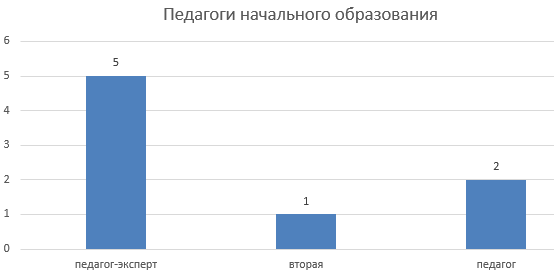 В начальных классах работает молодой специалист со стажем работы менее 1 года, отсюда отсутствие категории и 1 учитель (казахского языка), который испытывает трудности при сдаче НКТ, а в этом году и ОЗП (Казбаева А.Н.).Штатных педагогов, работающих на ступени основного среднего и общего среднего образования- 15 , из них педагогов-экспертов -8. Педагог – модератор – 3, педагогов со второй категорией -2, с категорией педагог-2.Диаграмма 1153 % педагогов экспертов, что соответствует квалификационным требования, предъявляемым к организациям основного среднего и общего среднего образования. Анализ квалификации педагогических кадров показывает, что в сравнении с прошлыми учебными годами, в этом учебном году не наблюдается увеличение количества педагогов с категорией педагог-эксперт. Между тем в школе работает 4 педагога без категории- это учителя приступившие к работе с 1 сентября 2021 года и имеют педагогический стаж работы менее 1 года, 1 учитель не прошел аттестацию и категория снижена, 1 педагог психолог работающий в этом году в нашей школе, вместо нашего находящегося в декретном отпуске. В школе ведется целенаправленная работа по привлечению молодых специалистов из числа выпускников данной школы, это обусловлено отдаленностью населенного пункта от областного и районного центров, что, в свою очередь, является основной причиной нежелания молодых специалистов трудоустроиться в сельскую школу.В качестве одной из основных стратегий государственной политики в области образования определяется постоянное повышение квалификации педагогов с целью усовершенствования имеющихся профессиональных знаний, повышения качества профессиональной деятельности. Повышение квалификации должно обеспечивать профессионально-личностное развитие педагога, непрерывно улучшать его профессиональные качества и навыки. Важным показателем результативности деятельности образовательного учреждения является обеспечение качества образовательных услуг. В этом большое значение имеет повышение квалификации педагогов. Администрация школы обеспечивает плановую переподготовку и повышение квалификации кадров. Ведётся мониторинг посещения курсов повышения квалификации по направлениям деятельности каждого педработника школы. Строго обязательными являются курсы по следующей тематике: «Инклюзивное обучение», «Развитие цифровых компетенций педагогов», «Учусь учить дистанционно», по обновленному содержанию образования, работа с одаренными детьми, развитие функциональной грамотности. Анализ курсовой подготовки педагогов указывает, что к текущему году суммарный охват составляет 92,5%, Так в 2022-2023 учебном году из 25 педагогов прошли курсовую подготовку 7 (28%) педагогов. С целью распространения опыта учителей, обучившихся на уровневых курсах, составлены планы работы сертифицированных учителей с коллегами: на уровне работы с резервом (менторинг) и на уровне работы с предметными МО (коучинги). Диаграмма 12Положительные тенденции в преподавании предметов:Отмечается стабильность результатов обученности и 100%-ная успеваемость по всем предметам.Поддерживается уровень результативности участия школьников в дистанционных олимпиадах и конкурсах (в течении ряда лет).Используются эффективные форматы повышения квалификации (дистанционное обучение), обмена опытом (участие в работе МО, творческих групп), взаимообучения (семинары, конкурсы, конференции) и самообразования педагогов Работает система наставничества, молодые педагоги посещают школу молодых учителейВнедряется компетентностный подход в обучении предметов гуманитарного циклаОвладение новыми технологиями в преподавании предметовПовышение доли использования ИКТ на уроках, учителя-предметники активно внедряют интерактивные средства обучения.МТББиблиотека является структурным подразделением КГУ «Аршалинская общеобразовательная школа отдела образования Денисовского района» управления образования акимата  Костанайской области. Работа библиотеки  ведётся  в соответствии с планом работы библиотеки и школы в целом. Осуществляет содействие учебно-воспитательному процессу и основным стратегическим направлениям развития школы всеми формами и методами библиотечного и информационно-библиографического обслуживания. Школьная библиотека имеет паспорт, правила пользования, график работы. Разработано Положение о библиотеке КГУ «Аршалинская  общеобразовательная школа отдела образования Денисовского  района » Управления образования акимата Костанайской области. Библиотека расположена на втором этаже здания школы и занимает одно помещение: специальное для библиотеки площадью 31 кв.м. Читальный зал совмещён с абонементом и рассчитан на 8 посадочных мест.Для всех обучающихся и учителей предоставляется свободный доступ к учебной, учебно-методической, отраслевой и художественной литературе, периодическим изданиям. В библиотеке ведётся справочно-библиографическое и информационное обслуживание учащихся и учителей. Проводится ознакомление пользователей с минимумом библиотечно-библиографических знаний: знакомство с правилами пользования библиотекой, знакомство с расстановкой фонда. Были организованы экскурсии в библиотеку для первоклассников. При записи в библиотеку, проводятся  индивидуальные беседы. Библиотекарем осуществляется подбор необходимой литературы, материалов для докладов и рефератов по заявкам пользователей в фондах библиотеки, помощь учащимся и учителям.  Библиотекарь проводит  обзоры новых книг, челленджи,  использует Instagram.Большое внимание в деятельности библиотеки уделяется наглядным средствам пропаганды книги и чтения, раскрытия фондов в традиционной форме (печатной). Оформляются книжные выставки и тематические полки    к значимым историческим и литературным датам. «Времён связующая нить» к 80- летию Мурата Ауэзова, «Их имена в сердце народа» выставка – хронограф к юбилеям казахских писателей, «Листая страницы твои в юбилей», «Книга – источник духовного богатства».Проводятся библиотечные уроки:«Путешествие в книгоград», «Структура книги», «Путешествие в страну Читалию».Вся работа в библиотеке построена на реализацию республиканского проекта «Читающая школа – читающая нация». В рамках проекта проведено ряд мероприятий - час поэтического настроения «Свои стихи я детям посвятил» к 100- летию со дня рождения поэта Музафара Алимбаева, портрет героя «Герой казахского народа» к 105 летию казахского писателя Касыма Кайсенова, «Волшебный мир сказки» обзор литературы, виртуальная книжная выставка «Писатели Казхастана – детям», «Габиден Мустафин – народный писатель час общения. В рамках Всемирного дня чтения проведён день чтения вслух «Книга мудрости» - слова назидания Абая. Читательский марафон «Литература родного края» -  обучающиеся читали стихи поэтов – земляков, литературная гостиная «Читаем Абая». Патриотическое воспитание – час мужества «Профессия – Родину защищать», «Вождь восставших масс» к юбилею Амангельды Иманова, познавательный час Традиции казахского дастархана», политический портрет «Абылай Хан и его политическая эпоха», открытая трибуна «Латиница – опора государства», час искусства «Роза Багланова – легенда казахской сцены», познавательный час «Тенге – независимость государства», портрет героя «Девушка, ставшая легендой» к 100летию  Маншук Маметовой,  книжная выставка «Страна, соединившая народы», «Наурыз дастарханы», «Казахстан – страна Великой степи.Обучающиеся школы принимают активное участие в литературных челленджах, в районном  конкурсе юных чтецов «Живое слово» - Дробышева Елизавета и  Чигирь Данил, победители в двух номинациях «Оригинальный выбор» и «Лучший художественный образ». Аманова Карина – участие в Республиканском конкурсе «Ортеке глазами детей». Мерзликина Анжелика – участие в первом районном слёте юных поэтов Денисовского района.Для информирования используется страница школы в сети «Инстаграм».Таблица 6Фонд учебной литературы составляет 4160 экз. Все учебники нового поколения, соответствующие утверждённому перечню Министерства образования и науки РК на 2022- 2023 учебный год. Из них по циклу фондирования учебники 11 классов - 2020 года издания, 4,9,10 классов -2019 года издания, 3,6,8 классов -2018 года издания, 2 – 2022 года издания, 5,7 классов – 2017 года издания, 1 класса – 2021 года издания. Фонд учебников по циклу фондирования обновляется каждые четыре года. Выданные учебники учитываются в ведомостях выдачи учебников по классам. Библиотекарь        регулярно выступает на родительских собраниях, совещаниях при директоре по вопросам сохранности учебников. По характеру фонд библиотеки является       универсальным,       многоотраслевым.      Расстановка       фонда осуществляется по ББК. Учебная литература расставлена по классам.Организует работу библиотеки библиотекарь Танбаева Елизавета Баматкиреевна. Имеет специальное высшее образование: закончила Челябинскую государственную академию культуры и искусств в 2012 году по специальности библиотекарь – преподаватель.2.11.2. На втором этаже расположен лицензированный медицинский кабинет  (номер приложения: 084 от 07.09.2021 года. Приложение к лицензии № 19022877. Дата выдачи: 22.11.2019 год.)  площадью 16,2  кв.м., состоящий из одной  комнаты: кабинет приема.Медицинский кабинет укомплектован необходимым оборудованием (кушетка, ширма, медицинские столики, шкаф). Медицинский пункт оснащен мебелью, медикаментами и оборудованием согласно санитарно-гигиеническим нормам. Обучающиеся школы сел Аршалы, Набережное закреплены за Аршалинским ФАП, из сел Комаровка, Георгиевка за Комаровским ФАП. Все плановые профилактические прививки дети получают в медкабинете. Вся медицинская деятельность осуществляется медицинским работником Баймухамедовой Г.А. 2.11.3. Имеется столовая (буфет)  на 45 посадочных мест, площадью 140,7  кв.м.  Кухонное помещение имеет зоны:  горячий цех, для кухонной утвари, склад для сыпучей продукции, овощехранилище, обеденный зал.  В штате 0,5 ставки повара.  Акт о результатах проверки № 1/ от 26.02.2021г. Нарушения не выявлены.  2.11.4. КГУ «Аршалинская общеобразовательная школа отдела образования Денисовского района» Управления образования акимата Костанайской области,  расположена в отдельно стоящем здании, сданном в эксплуатацию в 1978 году.   Техническое состояние здания хорошее. В 2016 году проведен ремонт мягкой кровли на общую сумму 4 млн. тенге. Ежегодно в школе проводится текущий ремонт.Школа адаптирована для людей с ограниченными возможностями. Имеется пандус, кнопка вызова, таблички Брайля, тактильные плитки при входе в школу, холл, туалет, столовую . Так же адаптирован туалет на первом этаже школы (установлены поручни на стене, вокруг раковины, между унитазами).Прилегающая территория огорожена, благоустроена, проводятся мероприятия по озеленению школьного двора. Здание школы состоит из плит перекрытия и кирпича состоит из двух этажей общей площадью 2801,2 кв.м. полезной 2500 кв.м. На территории школы имеются спортивная, хозяйственная зоны. Хозяйственная зона представляет собой площадку с асфальтовым покрытием, вблизи пищеблока, с беспрепятственным подъездом автомашин с продуктами для нужд школы. На площадке находится контейнер для вызова ТБО, который расположен на бетонном основании и с трех сторон огражден профлистом. Благоустройство территории решается озеленением, деревьями, кустарниками. Водоснабжение – вода из скважины для школы и канализации, отопление от школьной кочегарки. Привозная вода для столовой, в связи с тем, что вода в школьной скважине непригодна для питья (является технической). Обучающиеся используют бутилированную питьевую воду, которую приносят самостоятельно.  Организован питьевой режим в столовой.Освещение естественное, боковое, левостороннее, искусственные светильники в защитных плафонах с энегросберегающими лампами в кабинетах и корпусах. Оборудовано электроосвещением, телефонной связью и интернет, системой канализации. Здание школы оснащено системой отопления на твердом топливе (отдельно стоящее здание), расположенной на безопасном расстоянии от школы, что соответствует нормам ЧС. Общая площадь всех помещений составляет – 2801,2  кв.м. Рабочая площадь – 2500 кв.м. Полезная учебная площадь в расчете на 1 учащегося – 23,8 кв.м., что соответствует Санитарным правилам "Санитарно-эпидемиологические требования к объектам образования" утвержденных Приказом Министра здравоохранения Республики Казахстан от 5 августа 2021 года № ҚР ДСМ-76.В школе имеется 19 учебных кабинетов площадью 1331 кв.м. Сведения о рабочих кабинетах: кабинеты начальных классов–4, кабинеты казахского языка и литературы – 1, кабинеты русского языка и литературы – 1, кабинеты математики – 1, кабинеты иностранного языка – 1, кабинеты истории и основ права – 1, кабинет географии – 1, кабинет химии – 1, кабинет биологии – 1, кабинет физики – 1, кабинеты информатики – 1, мастерские для мальчиков – 2,  кабинет психолога - 1, спортивный зал –2.Площадь учебной мастерской для мальчиков 140,4  кв.м., кабинет НВ и ТП - 49,1 кв.м., лаборантская химии – 15,9 кв.м., кабинет физики – 63,4 кв.м., кабинет химии – 70,4 кв.м., учительская – 15,6 кв.м., кабинет биологии - 52,1 кв.м., лаборантская биологии – 16,3 кв.м., кабинет математики – 51,2 кв.м., кабинет географии – 51,2 кв.м., кабинет истории – 51,6 кв.м., кабинет казахского языка – 51,9 кв.м., кабинет русского языка – 51,8 кв.м., кабинет информатики – 51,8 кв.м., кабинет заместителя директора по ВР – 31,1 кв.м., Кабинеты начальных классов 184,4  кв.м., спортзал - 349,4 кв.м лаборантские - 32,2 кв.м., библиотека с совмещенным читальным залом на 10 посадочных мест, площадью 31,3 кв.м. и подсобным помещением для хранения учебников 5,8 кв.м., медицинский кабинет – 16,2  кв.м., столовая – 140,7  кв.м., актовый зал – 94,2  кв.м.  Площадь соответствует действующим санитарным нормам, требованиям противопожарной безопасности. В учебных кабинетах определены рабочие зоны для учителей и учащихся, дополнительное пространство для размещения учебно-наглядных пособий. Обучение учащихся средних и старших классов осуществляется по классно-кабинетной системе. На первом и втором этажах и имеются теплые туалеты и со всем необходимым сантехническим оборудованием, санитайзерами для обработки рук. Во всех учебных помещениях применяется учебная мебель в соответствии с требованиями действующих нормативных документов (Санитарных правил "Санитарно-эпидемиологические требования к объектам образования "утвержденных Приказом Министра здравоохранения Республики Казахстан от 5 августа 2021 года № ҚР ДСМ-76). Имеются индивидуальные шкафчики для воспитанников мини-центра, КПП  и  учащихся начальных классов в количестве 38  штук. Соответственно по количеству воспитанников и обучающихся.Уровень оснащенности помещении соответствует нормам и стандартам предъявляемых к учебным заведениям. В период с 2019 по 2023г. была укреплена материально-техническая база школы, классные доски – 2, компьютеры – 3, ноутбуков 7, проекторы с экранами – 2 шт., спортивный инвентарь, санитайзеры – 22 шт., бактерицидные лампы 2 шт.В целях безопасности установлены видеокамеры наружного и внутреннего наблюдения в количестве 20 штук (из них 15 внутренних, 5 наружных). Видеокамеры соответствуют требованиям.Школа оснащена  автоматической пожарной сигнализацией, огнетушителями  в количестве 32 шт. Своевременно осуществляется их техническое освидетельствование и перезарядка. (дата последней перезарядки 03.06.2021 год).Имеется  акт о результатах проверки № 48/ от 26.05.2021 г. ( нарушения не выявлены.  Нарушения устранены в полном объеме.)54 обучающихся нашей школы ежедневно подвозятся из 3 поселков: Комаровка (25 км) – 19 обучающихся, Георгиевка (7 км) – 20 обучающихся, Набережное (7 км) – 16 обучающихся.  Подвоз осуществляется  2  автобусами ПАЗ 32053/052. В штате школы 2 водителя, имеющих соответствующие категории.  На все маршруты  назначены сопровождающие (из числа учителей, работающих в данной школе). Ежедневно перед выездом на линию транспорт проверяется на соответствие техническим требованиям.Спортивный инвентарь и  оборудование: гимнастические маты – 13 шт,  мост гимнастический -1, лыжи пластиковые – 5 пар,  щит баскетбольный учебный–3 шт., кольца баскетбольные– 3шт., волейбольная стойка– 1 шт., ,мяч баскетбольный– 4 шт. ,волейбольный мяч – 1 шт. ,футбольный мяч– 2 шт., волейбольная сетка – 1 шт., трос для волейбольной сетки – 1 шт., тогызкумалак –2 шт., шахматы и шашки – 2 шт., мяч для метания – 3 шт., граната для метания 500 грамм– 2 шт., граната для метания 700 грамм– 5шт., волейбольная стойка–2 шт., канат для лазанья – 1 шт.,  канат для перетягивания – 1 шт. гимнастические  козлы – 2,   гимнастический конь - 1.2.11.5. Оснащенность компьютерного парка школы Процесс информатизации системы образования является одним из приоритетных направлений развития современного общества. Владение информационными и коммуникационными технологиями становится в современном мире в один ряд с такими качествами, как умение читать и писать, и необходимо для каждого гражданина. В свете Государственной программы «Цифровой Казахстан», принятой в середине 2017 года, информатизация и цифровизация образования актуализируется как стратегически важное направление развития системы образования. Доказано, что использование ИКТ в образовании в 3 раза интенсифицирует учебный процесс, в то же время в 2-3 раза улучшает качество обучения, что подтверждают ученые-педагоги разных государств (США — Симур Паперт, профессор, основатель педагогической философии конструкционизма; Индия — Абдул Вахид Хан, заместитель Генерального директора ЮНЕСКО; Россия — НИИ информатизации образования РАО Роберт И.В., специальное исследование Каймина В.А.; Казахстан — научная школа профессора Нургалиевой Г.К.). Социальный аспект внедрения ИКТ в школьное образование состоит в том, что все казахстанские школы, в том числе МКШ, получат равный доступ к дистанционному обучению по всем школьным предметам.Компьютерный парк Аршалинской общеобразовательной школы составляет: 27 компьютеров, 7 ноутбуков, 2 проектора, 2 интерактивные доски. Скорость интернета 8 Мбит/с. Показатель оснащенности компьютерами составляет 4 учащихся на 1 компьютер.В 2013 году в школу поставлялось интерактивное оборудование в кабинет химии. В 2017 году было приобретено 2 проектора с компьютерным оборудованием. В 2019 году из Комаровской ОШ передана интерактивная доска и 6 компьютеров, в связи с её реорганизацией. В 2019 получены в пользование 7 ноутбуков. В 2020 году получен новый комплект компьютера. В 2020 году из Денисовского лицея передано в пользование 17 компьютерных комплекта. Дистанционные образовательные технологии обеспечивают возможность получения полноценного качественного образования. Уроки, лабораторные работы, практические занятия, индивидуальные консультации, тесты, СОРы и СОЧи постоянно доступны обучающимся в дистанционном режиме на мониторе собственного компьютера в цифровом виде.Популярными платформы, используемые в образовательном процессе: «ZOOM»,  «Kundelik.kz», «BilimLand», «Online mektер”. «ZOOM» – это популярный сервис для проведения видеоконференций, онлайн-встреч и дистанционного обучения школьников. На протяжении учебного года, данная платформа активно использовалась в образовательном процессе, благодаря данной платформе  учителя посещали онлайн семинары, конференции, вебинары и т.п.В КГУ «Аршалинская ОШ» функционирует электронный журнал/дневник «Kundelik”. Классный журнал является документом строгой отчетности, ведение которого обязательно для каждого учителя. Это  бесплатный инструмент для создания единого информационно- образовательного пространства учебного заведения и взаимодействия образовательного учреждения с родителями учащихся. С помощью этой системы родители могут контролировать успеваемость ребенка, выполнение им домашних заданий и получать комментарии учителей. В период с 1 сентября по 31 мая т.г. все сотрудники систематически заполняли ЭЖД. К некоторым учителям имелись замечания, на которые они реагировали и исправляли.  К концу учебного года мы достигли следующих результатов:«Ведение журнала»- 100%, «Своевременное ведение журнала»- 84,44 %, «Ведение планирования»- 100%, Заполнение тем – 100%,  «Уроков с д/з»- 99,83%,«Своевременная выдача ДЗ»- 94,54%.На портале «BilimLand» любой учитель и ученик могут проводить занятия как в синхронном, так и асинхронном формате. На сайте Bilim Land имеются видеофильмы, тренажёры, тестовые задания для использования на уроках. В асинхронном формате доступна большая коллекция образовательных материалов по 42 школьным предметам. Наши учителя используют при работе, оба варианта, в зависимости от целей и задач урока. Результаты синхронного и асинхронного урока сохраняются в портале, они доступны либо в самом уроке, либо непосредственно после завершения самих упражнений. Образовательная платформа «Online mektep», используя учителями школы для дистанционного образования. OnlineMektep включает в себя возможность просмотра видеоурока с помощью средств самой платформы. После просмотренного урока можно закрепить знания на практике и получить соответствующий полученным знаниям бал, и все это в рамках функционала платформы. Каждый урок в Online Mektep сделан по алгоритму адаптивного обучения и имеет 3 уровня и 9 подуровней заданий.Для сообщения важной, полезной и профилактической информацией, проведенными мероприятиями, достижениями учащихся в конкурсах, олимпиадах и д.р. используется страница в Инстаграмм (@arshaly-mektebi). В предыдущем учебном году вёлся сайт школы (arshala-school.edu.kz), но в связи с расторжением договора, сайт перестал функционировать. В текущем учебном году Отделом образования Денисовского района проводился конкурс на создание школьного сайта с доменом edu.kz, но на конкурс не отозвались.Для зачисления детей в 1 класс, используется платформа Сакура и Egov.kz Прием документов от родителей или иных законных представителей детей, поступающих в первый класс, производится с 1 апреля по 1 августа текущего календарного года. Организации образования обеспечивают прием в первый класс детей шести лет и детей, которым в текущем календарном году исполняется шесть лет. В 2022-2023 уч. году поступило 8 учащихся. В будущем учебном году, в КГУ «Аршалинская ОШ», в первый класс придут 3 учащихся. Так же в школе ведется электронный мини-центр (https://int.indigo.denroo.e-orda.kz/). Ежегодно в начале учебного года, на данном портале проходит прием детей. На протяжении года, воспитателем заполняется журнал посещений. В новом 2023/2024 учебном году перед администрацией школы и педагогическим коллективом стоят следующие задачи: Приобретение антивирусного ПО;дальнейшее укрепление материально-технической базы школы в соответствии с ГОСО;создание условий для повышения дистанционной активности учеников и учителей;усилить работу по привлечению учащихся к участию в интернет – проектах и конкурсах;продолжить работу по обновлению сайта школы, создать творческую группу, состоящую из педагогов и учащихся школы для более оперативного внесения информации на сайт на трех языках;продолжить работу по ведению НОБД.продолжить работу по ведению Системы  Kundelik.kz.2.11.6. В нашей школе ведется электронная база данных школы (НОБД).НОБД автоматизирован сбор данных для административных отчетов, заполнявшихся вручную и собиравшихся по цепочке: КГУ «Аршалинмкая ОШ» – Управление образования – МОН РК». Данный вид деятельности выстроен следующим образом:Контроль и полный учет обучающихся с 1-11 класс (вручную заполняется формуляр, состоящий из 52)Контроль и полный учет сотрудников школы (вручную заполняется формуляр, состоящий из 49 разделов на каждого сотрудника) заполнение раздела «Персонал»;Заполнение Паспорта организации образования;Заполнение раздела « Материально-техническая  база»;Заполнение раздела « Основные сведения об образовательном процессе».Все данные своевременно обновляются.2.12. Требования к максимальному объему учебной нагрузки обучающихся по обновленному содержанию начального, основного среднего и общего среднего образования:1)соответствие и соблюдение максимального объема недельной учебной нагрузки обучающихся; 2) соответствие и соблюдение общего объема учебной нагрузки обучающихся, составляющей инвариантный и вариативный (коррекционный компонент для специальной организации образования) компоненты, а также недельной и годовой учебной нагрузки по классам, установленной ТУП  ОСО;В соответствии с государственным общеобязательным стандартом, утвержденным приказом Министра образования и науки Республики Казахстан от 31октября 2018 года №604 «Об утверждении государственных общеобязательных стандартов начального уровня образования» (с изменениями от 28.08.2020 года № 372;   03.08.2022 г № 348; 23.09.2022 г № 406 ); типовых учебных планов начального образования, утвержденных приказом Министра образования и науки Республики Казахстан от 8 ноября 2012 года №500 «Об утверждении типовых учебных планов начального, основного среднего, общего среднего образования Республики Казахстан» (с изменениями от 20.08.2021 года №415; 12.08.2022 года № 365); типовых учебных программ по общеобразовательным предметам начального образования, утвержденных Приказом Министра образования и науки Республики Казахстан от 3 апреля 2013 года №115 «Об утверждении типовых учебных программ по общеобразовательным предметам, курсам по выбору и факультативам для общеобразовательных организаций» (с изменениями от 08.04.2016 года №266, 10.05.2018 года №199, от 17.10.2018 №576, от 27.11.2020 № 496, от 26.03.2021 № 123, от 16.09. 2022 г № 399 ) учебная нагрузка в 1 классах составляет 20,5 часов; во 2 классах составляет – 24 часа; в 3 классах – 26 часов, в 4 классах – 27 часов. Вариативная часть в1-4 класс отсутствует. В соответствии с государственным общеобязательным стандартом, утвержденным приказом Министра образования и науки Республики Казахстан от 31октября 2018 года №604 «Об утверждении государственных общеобязательных стандартов начального уровня образования» (с изменениями от 28.08.2020 года № 372;   03.08.2022 г № 348; 23.09.2022 г № 406 ); типовых учебных планов начального образования, утвержденных приказом Министра образования и науки Республики Казахстан от 8 ноября 2012 года №500 «Об утверждении типовых учебных планов начального, основного среднего, общего среднего образования Республики Казахстан» (с изменениями от 20.08.2021 года №415; 12.08.2022 года № 365); типовых учебных программ по общеобразовательным предметам начального образования, утвержденных Приказом Министра образования и науки Республики Казахстан от 3 апреля 2013 года №115 «Об утверждении типовых учебных программ по общеобразовательным предметам, курсам по выбору и факультативам для общеобразовательных организаций» (с изменениями от 08.04.2016 года №266, 10.05.2018 года №199, от 17.10.2018 №576, от 27.11.2020 № 496, от 26.03.2021 № 123, от 16.09. 2022 г № 399 ) учебная на грузка в 5классах составляет 29,5 часа, из них 29 часов предусмотрено на инвариантный компонент, на вариативный компонент – 0,5 часа; в 6 классах составляет 29,5 часа, из них 29 часов предусмотрено на инвариантный компонент, на вариативный компонент – 0,5 часа; в 7 классе учебная нагрузка составляет 32,5 часа, из них 32 часа предусмотрено на инвариантный компонент, на вариативный компонент – 0,5 часа; в 8классах составляет 33,5 часов, из них 33 часа предусмотрено на инвариантный компонент, на вариативный компонент – 0,5 часа; 9 класс максимальная нагрузка - 35 часов, из них 34 часа предусмотрено на инвариантный компонент вариативный компонент-1час.В соответствии с государственным общеобязательным стандартом, утвержденным приказом Министра образования и науки Республики Казахстан от 31октября 2018 года №604 «Об утверждении государственных общеобязательных стандартов начального уровня образования» (с изменениями от 28.08.2020 года № 372;   03.08.2022 г № 348; 23.09.2022 г № 406 ); типовых учебных планов начального образования, утвержденных приказом Министра образования и науки Республики Казахстан от 8 ноября 2012 года №500 «Об утверждении типовых учебных планов начального, основного среднего, общего среднего образования Республики Казахстан» (с изменениями от 20.08.2021 года №415; 12.08.2022 года № 365); типовых учебных программ по общеобразовательным предметам начального образования, утвержденных Приказом Министра образования и науки Республики Казахстан от 3 апреля 2013 года №115 «Об утверждении типовых учебных программ по общеобразовательным предметам, курсам по выбору и факультативам для общеобразовательных организаций» (с изменениями от 08.04.2016 года №266, 10.05.2018 года №199, от 17.10.2018 №576, от 27.11.2020 № 496, от 26.03.2021 № 123, от 16.09. 2022 г № 399 ) учебная нагрузка в 10 классах составляет 36 часов, из них 34 часа предусмотрено на инвариантный компонент, на вариативный компонент - 2 часа. В 11 классах недельная нагрузка составляет 36 часов, из них 34 часа предусмотрено на инвариантный компонент, вариативный компонент– 2 часа.2.12.1 Соблюдение требований к делению классов на группы, в том числе с учетом особенностей обучающихся с особыми образовательными потребностями в рамках инклюзивного образования.Согласно приказа Министра просвещения Республики Казахстан от 3 августа 2022 года № 348. «Об утверждении государственных общеобязательных стандартов дошкольного воспитания и обучения, начального, основного среднего и общего среднего, технического и профессионального, послесреднего образования» (с изменениями от 23.09. 2022 г № 406), для 1-4 классов, обучающихся по программам обновленного содержания образования деление класса на две группы осуществляется при наличии в сельских организациях образования 20 обучающихся и более по казахскому языку; по английскому языку; по цифровой грамотности. В связи с несоответствием контингента обучающихся деление в 1-4 классах не осуществляется.Деление класса на две группы в 5-9 классах осуществляется при наличии в сельской организации образования 20 обучающихся и более при проведении уроков по казахскому языку и литературе; по английскому языку; по информатике; по художественному труду. В 2022- 2023 учебном году деление осуществлялось в 8 классе на две группы, так как в классе 21 обучающийся. Деление в 5, 6, 8, 9 классах не осуществляется.Деление класса на две группы в 10-11 классах осуществляется при наличии сельской организациях образования 20 обучающихся и более при проведении уроков по казахскому языку и литературе; по английскому языку; по информатике. В связи с несоответствием контингента обучающихся деление в 10-11 классах не осуществляется.Дети с особыми образовательными потребностями в 10-11 классах не обучаются .2.13. Требования к уровню подготовки обучающихся:1)уровень подготовки обучающихся (ожидаемые результаты обучения) по каждой образовательной области (и учебным предметам) соответствующего уровня образования в соответствии с типовыми учебными программами ОП и требованиями ГОСО (прилагаются копии протоколов итоговой аттестации обучающихся, а также по одному видеоматериалу урока по каждому учебному предмету инвариантного компонента ТУП ОСО);Успеваемость и качество знаний по предметам2.13.1. Анализ успеваемости и качества знаний по предметам, на протяжении четырех лет, указывает на стабильную работу коллектива для достижения устойчивых качественных показателей по учебным предметам РУПа , по итогам учебного года.Таблица 7Успеваемость и качество знаний по предметам 9 классТаблица 8Успеваемость и качество знаний по предметам 11 класс надо проставить английский , в противном случае, как вы высталяли оценку в аттестат.Таблица 9Результаты итоговой аттестации 2022-2023 учебный год.Согласно приказа Министра образования и науки Республики Казахстан от 28 апреля 2021 года №189 «О внесении изменений и дополнения в приказ Министра образования и науки Республики Казахстан от 18 марта 2008 года. № 125 «Об утверждении Типовых правил проведения текущего контроля успеваемости, промежуточной и итоговой аттестации обучающихся для организаций среднего, технического и профессионального, после среднего образования» в 2022-2023 учебном году для обучающихся 9 классов итоговая аттестация проходила в следующем формате: письменный экзамен по русскому языку в форме эссе;письменный экзамен (контрольная работа) по математике (алгебре);письменный экзамен (работа с текстом, выполнение заданий по тексту) по казахскому языку и литературечетвертым письменный экзамен предмет по выборуИтоговая аттестация обучающихся 11 классов, освоивших общеобразовательную учебную программу общего среднего образования: 1) письменный экзамен по русскому языку в форме2) письменный экзамен (контрольная работа) по алгебре и началам анализа 3) устный экзамен по истории Казахстана4) письменный экзамен по казахскому языку5) письменный экзамен предмет по выборуВ 2022-2023 учебном году в 9-х классах обучалось 11 выпускников. В итоговой аттестации приняли участие 10 обучающихся, освоивших типовые общеобразовательные учебные программы в соответствии с требованиями государственного общеобязательного стандарта среднего образования (начального, основного среднего, общего среднего образования), утвержденного постановлением Правительства Республики Казахстан от 23 августа 2012 года №1080 ( с изменениями от 03.08.2022 г № 348). 1 обучающийся не подлежит итоговой аттестации. Итоговая аттестация обучающихся 9-х классов, освоивших общеобразовательную учебную программу основного среднего образования, проводится в следующих формах и в следующие сроки: письменный экзамен по русскому языку в форме эссе, - письменная работа (статья, рассказ, эссе) -2 июня 2023 годаписьменный экзамен (контрольная работа) по математике (алгебре) – 6 июня 2023 годаписьменный экзамен (работа с текстом, выполнение заданий по тексту) по казахскому языку и литературе -  9 июня 2023 годаПисьменный экзамен по выбору – 13 июня 2023 года.Русский язык.Таблица 10Сравнивая итоги успеваемости за 2022-2023 учебный год с результатами итоговой аттестации, следует отметить, что качество знаний по русскому языку на итоговой аттестации осталось на прежнем уровне.Математика.Таблица 11В динамике в сравнении с итогом года по итогам экзамена качество знаний ниже на 20%.Казахский язык.Таблица 12В 2022-2023 учебном году обучающиеся 9 класса сдавали экзамен по казахскому языку и литературе в письменной форме.Качество знаний по годовым оценкам составило 70%, по результатам экзамена 60%.Биология.Таблица 13В 2022-2023 учебном году обучающиеся 9 класса сдавали экзамен по выбору - биологию.Качество знаний по итогам года составило 50%, по результатам экзамена 50%. Что на ниже  годового на 40%.Итоговая аттестация обучающихся 11 классов, освоивших общеобразовательную учебную программу общего среднего образования: 1)письменный экзамен по русскому языку в форме эссе- 5 июня 2023 года; 2)письменный экзамен (контрольная работа) по алгебре и началам анализа -4 июня 2023 года; 3) устный экзамен по истории Казахстана –  12 июня 2023 года; 4) письменный экзамен по казахскому языку-15 июня 2023 года; 5) Предмет по выбору – 19 июня 2023 года. В 2022-2023 учебном году в 11-м классе обучалось 3 выпускника.Русский язык.Таблица 14Сравнивая итоги успеваемости за 2022-2023 учебный год с результатами итоговой аттестации, следует отметить, что качество знаний по русскому языку (67%) осталось на прежнем уровне.Казахский язык. Таблица 15 Качество знаний по предмету составило 67 %, по результатам экзамена – 667%, то есть итоговый результат не изменился, успеваемость-100%.Алгебра и начала анализа.Таблица 16Сравнивая итоги успеваемости за 2022-2023 учебный год с результатами итоговой аттестации, следует отметить, что качество знаний по алгебре и началам анализа на итоговой аттестации ниже на 33%.История Казахстана.Таблица 17Сравнивая итоги успеваемости за 2022-2023 учебный год с результатами итоговой аттестации, следует отметить, что качество знаний по истории Казахстана не изменилось.Биология. Таблица 18Сравнивая итоги успеваемости за 2022-2023 учебный год с результатами  итоговой аттестации, следует отметить, что качество знаний по биологии  изменилось. Ищанова Камила не подтвердила свои знания на экзамене.Информатика.Таблица 19Сравнивая итоги успеваемости за 2022-2023 учебный год с результатами итоговой аттестации, следует отметить, что качество знаний по информатике не изменилось.2.13.2.  соблюдение требований к домашнему заданию с учетом возможности его выполнения (в астрономических часах) для 2, 3, 4 классов;Объем домашних заданий (по всем предметам) не должен превышать рекомендуемые пределы астрономических часов для их выполнения: во 2-ом классе – не более 50минут, в 3-4-х классах–не более70 минут (согласно приказа Министра здравоохранения Республики Казахстан от 16 августа 2017 года № 611 «Об утверждении Санитарных правил «Санитарно- эпидемиологические требования к объектам образования» (с изменениями и дополнениями от 28августа 2020 года № ҚРДСМ-98/2020).2.13.3. осуществление оценки учебных достижений обучающихся в соответствии с критериями оценки знаний обучающихся, утвержденными приказом министра образования и науки Республики Казахстан от2 1января 2016 года №52 (зарегистрирован в Реестре государственной регистрации нормативных правовых актов под № 13137) и соблюдение требований формативного и суммативного оценивания;С внедрением в образовательный процесс обновленного содержания образования оценка знаний обучающихся проводится согласно Приказа Министра образования и науки Республики Казахстан от 21 января 2016 года № 52 «Об утверждении критериев оценки знаний обучающихся», Приказа Министра образования и науки Республики Казахстан от 18 марта 2008 года №125 «Об утверждении Типовых правил проведения текущего контроля успеваемости, промежуточной и итоговой аттестации обучающихся для организаций среднего, технического и профессионального, после среднего образования»   (с   изменениями   и   дополнениями   от   28.08.2020г   №375, от 13.04.2023 г № 96).Количество суммативных работ СОР и СОЧ определялось требованиями типовых учебных программ, рекомендаций Инструктивно-методического письма.В 2022-2023 учебном году 1 классы не оценивались согласно приказа Министра образования и науки РК от 28.08.2020 №373 «О внесении изменений и дополнений в приказ Министра образования и науки Республики Казахстан от 18 марта 2008 года № 125 «Об утверждении Типовых правил проведения текущего контроля успеваемости, промежуточной и итоговой аттестации обучающихся для организаций среднего, технического и профессионального, послесреднего образования», критериальное оценивание проводилось во всех 2-11классах.Вместе с тем для улучшения качества обратной связи и повышения учебной мотивации результаты формативного оценивания ежедневно выставляются в электронный или бумажный журнал в виде баллов. Учитель ежедневно фиксирует в журнале прогресс учебных достижений обучающихся в виде баллов, согласно дифференциации: максимальный балл за формативное оценивание составляет не более 10 баллов во 2-11 классах, при этом1- 3 баллов соответствует критериям низкого уровня, 4-7 баллов–среднего уровня, 8-10 баллов – высокого уровня. При выставлении оценки за четверть учитывается средний балл за формативное оценивание, который выставляется в отдельной графе журнала. Четвертная оценка формируется на 50% из оценки за СОЧ (суммативное оценивание за четверть), 25%—СОР (суммативное оценивание за раздел) и 25%—формативное оценивание за текущие уроки. Частоту и количество формативных оцениваний каждого обучающегося учитель определяет сам.2.14. Выполнение требований инклюзивного образования при обучении обучающихся с особыми образовательными потребностями в соответствии с требованиями ГОСО (коррекция нарушения развития и социальной адаптации);Большое внимание уделяется обучающимся, которым по рекомендации ПМПК не обходимо обучение по программе общеобразовательной школы с индивидуальным подходом. За период последних пяти анализируемых лет намечается тенденция к уменьшению количества таких детей.В 2018-2019 учебном году таких обучающихся было 1, занимался по программе общеобразовательной школы с индивидуальным подходом. В 2019-2020 учебном году 1 обучающийся. В 2020-2021 учебном году число обучающихся которым по рекомендации ПМПК необходимо обучение по программе общеобразовательной школы с индивидуальным подходом   - 1. В сентябре 2021-2022 учебного года число таких детей составило - 0. В 2022-2023 учебном году обучающиеся данной категории в школе отсутствуют.Педагогом–психологом использовались методы психологической реабилитации и различные методики, проводились беседы с учеником, индивидуальные психологические консультации, тренинговые упражнения. Была организована работа с родителями. Педагог -психолог знакомил родителей с потенциальными возможностями семьи в обучении и воспитании ребенка с ограниченными возможностями.Для детей данной категории осуществлялась коррекционная поддержка. На каждого учащегося заполняется психолого-педагогическая карта, составляется индивидуальный план работы, оформляются результаты психологической диагностики, рекомендации педагогам, родителям.Учителями–предметниками ведутся папки для работы с обучающимися с ООП, где имеются характеристики на детей, справки ПМПК с рекомендациями, имеются графики консультаций для родителей, разрабатываются задания, соответствующие теме урока с учетом индивидуальных особенностей обучающихся, ориентированные на уровень усвоения ученика, требующего индивидуального подхода.2.15. Требования к сроку обучения:2.15.1.  соблюдение требований к срокам освоения общеобразовательных учебных программ соответствующих уровней;Общая численность обучающихся КГУ «Аршалинская общеобразовательная школа отдела образования Денисовского района» Управления образования акимата Костанайской области на начало 2022-2023 учебного года –91 обучающихся :1-4классы – 25, из них 8 девочек; 5-9 классы–59, из них 26 девочек; 10-11 классы–7, из них 6 девочек. Средняя наполняемость классов по уровням обучения:1-4 классы– 6,5; 5-9 классы– 12; 10-11классы –3,5 Классы комплекты по уровням обучения:1-4 – 4 класса-комплекта; 5-9 классы – 5 классов-комплектов; 10 -11 классе 2 класса – комплекта.Всего по школе 11 классов – комплектов, с русским языком обучения.При общем количестве учащихся 93, средняя наполняемость класса составляет 8,7. На конец учебного года количество обучающихся в школе составляет 93 (1-11классы) учащихся. За сентябрь-май выбыло – 2 обучающихся, в том числе1-4 классы -0; 5-9 классы–2; Прибыло всего 4, из них 1-4 классы – 1 обучающийся, 5-9 классы-3 обучающихся, 10-11 классы – 0 обучающихся. Занятия в школе проводятся в одну смену: В первую смену обучаются 93 обучающихся (11 классов-комплектов), из  них: начальное образование- 1,2,3,4 классы – 26 обучающихся (4 классов комплектов); основное среднее образование- 5,6,7,8,9 классы – 60 обучающихся (5 классов-комплектов); общее среднее образование -10-11 классы- 7 учеников (2 класс-комплекта). В соответствии с Государственным общеобязательным стандартом образования всех уровней образования, приказ Министра образования и науки Республики Казахстан от 31октября 2018 года № 604 (п. 73 Приложения 2, п. 96 Приложения 3, п. 99 Приложения 4) в школе определены следующие ступени и сроки обучения: начальное образование, 1-4 класс (срок обучения 4 года);основное среднее образование, 5-9 класс (срок обучения 5 лет); общее среднее образование, 10-11 класс (срок обучения 2 года).2.15.2.  соблюдение требований к продолжительности учебного года по классам и продолжительности каникулярного времени в учебном году.В соответствии с подпунктом 14) статьи 5 Закона Республики Казахстан                  «Об образовании» и Государственными общеобязательными стандартами дошкольного воспитания и обучения, начального, основного среднего и общего среднего, технического и профессионального, послесреднего образования, утвержденными приказом Министра просвещения Республики Казахстан от                     3 августа 2022 года № 348 (зарегистрирован в Реестре государственной регистрации нормативных правовых актов Республики Казахстан под № 29030),, на основании приказа Министерства просвящения Республики Казахстан от 12 августа  2022 года № 336, приказа ГУ «Управление образования акимата Костанайской области» от 22 августа 2022 года № 406 «Об определении начала, продолжительности и каникулярных периодов 2022-2023 учебного года в организациях среднего образования», приказа ГУ «Отдел образования акимата Денисовского района» от 22 августа 2022 года № 433 в КГУ «Аршалинская общеобразовательная школа отдела образования Денисовского района» Управления образования акимата Костанайской области определены сроки начала, продолжительности и каникулярных периодов 2022-2023 учебного года: начало 2022 - 2023 учебного года – 1 сентября 2022 года;продолжительность учебного года в 1 классах – 35 учебных недель, во 2-11 (12) классах – 36 учебных недель;каникулярные периоды в течение учебного года:в 1–11 (12) классах: осенние – 7 дней (с 31 октября по 6 ноября 2022 года включительно), зимние – 9 дней (с 31 декабря 2022 года по 8 января 2023 года включительно), весенние – 9 дней (с 18 по 26 марта 2023 года включительно); в 1 классах дополнительные каникулы – 7 дней (с 6 по 12 февраля 2023 года включительно). 2.16. Заключительная часть по школе 5-11 классы.Для осуществления образовательного процесса в школе созданы все необходимые условия. Со всеми запланированными мероприятиями на 2021-2022 учебный год школа справляется в полном объеме. Методическое обеспечение учебно-воспитательного процесса в школе соответствует Концепции развития образования Республики Казахстан, основным целям, задачам и направлениям развития среднего образования.В школе есть в наличии государственные общеобразовательные стандарты образования РК, типовые и рабочие учебные планы.2.16.1. Выводы.В ходе проведения самооценки школы были изучены  материалы по организации учебно-воспитательного процесса в школе, удовлетворенность  обучающихся своей школьной жизнью, эмоциональное отношение к учителям и многое другое.С целью повышения качества обучения педагогическому коллективу школы необходимо работать не только над расширением методического арсенала всех средств и приемов, но и над эффективностью современных технологий, чтобы усилить воздействие на учащихся, активизировать их познавательную деятельность и повысить мотивацию к обучению. Это трудоемкий и кропотливый труд по учету тематических пробелов, выявления причин и их оперативного вмешательства.Воспитательная работа школы направлена на реализацию задач развития и формирования культуры личности, обеспечивает саморазвитие учащихся, самореализацию. Учитывая потребности учащихся и их родителей в 2023-2024 уч. г. продолжим совершенствовать патриотическое воспитание, приобщение учащихся к национальным традициям и национальной культуре казахского народа.2.16.2. Перспективы развития организации образования на последующие 5 лет.Социально- экономические преобразования, характерные для Казахстана последних десятилетий, резко изменили  экономические ценностные ориентации казахстанского общества, что повлекло за собой изменение целей и задач, стоящих перед образованием.  В соответствии с этим  должна измениться роль учителя и ученика в учебно-воспитательном процессе. Ученик должен стать не объектом, а субъектом, активным соучастником  процесса приобретения знаний.Правильно организованная учебно-воспитательная деятельность способствует подготовке образованных людей, отвечающим потребностям общества, развитию духовных ценностей. Исходя из вышесказанного можно сказать, что школа обладает педагогически зрелым и достаточно квалифицированным педагогическим потенциалом и в состоянии качественно решать задачи развития школы.№Наименование структурной частистраницаIВводная часть71.1Полное наименование организации образования71.2.Местонахождение организации образования 81.3.Контактные данные юридического лица 81.4.Контактные данные представителя юридического лица81.5.Правоустанавливающие и учредительные документы 81.6Разрешительные документы8I..7.Основная часть8-121.7.1.Рабочие учебные планы81.7.2.Типовая учебная программа8-91.7.3.Предметно-пространственная развивающая среда91.7.4.Педагоги9-101.7.5.Инклюзивное образование101.7.6.Результаты обучения101.7.7.Образовательные области: "Здоровье", "Коммуникация", "Познание", "Творчество", "Социум"10-111.7.8.Мониторинг (стартовый мониторинг)11-121.8Требования к максимальному объему учебной нагрузки воспитанников121.8.1.Максимальный объем учебной нагрузки воспитанников121.9.Требования к оцениванию результатов обучения121.9.1.Результаты обучения по освоению перечня умений и навыков детей от рождения до приема в 1 класс121.10.Требования к уровню подготовки воспитанников12-141.10.1.Объем знаний, умений, навыков и компетенций, подлежащих освоению по возрастным группам по каждой образовательной области и по каждой организованной учебной деятельности12-131.10.2.Результаты мониторинга достижений воспитанников (итоговый)13-141.11.Требования к сроку обучения:141.11.1.Сроки обучения 141.11.2.Срок освоения типовой учебной программы дошкольного воспитания и обучения141.12.Заключительная часть141.12.1Выводы14II.Требования к обновленному содержанию начального, основного среднего и общего среднего образования с ориентиром на результаты обучения15-262.1.Годовой план работы15-162.1.1.Организация педагогических советов16-182.1.2Деятельность методического совета18-192.1.3Аттестация педагогов19-202.1.4Работа методических объединений20-222.1.5Работа с молодыми специалистами22-242.1.6Школа передового педагогического опыта.24-252.1.7Участие в профессиональных конкурсах252.1.8Работа с одаренными детьми25-262.1.9Результаты участия в интеллектуальных олимпиадах и конкурсах262.2.Рабочий учебный план, расписания занятий26-272.3.Освоение базового содержания общеобразовательных предметов инвариантного компонента282.4.Воспитательная работа28-322.5.Профориентационная работа32-352.6.Инклюзивное образование35-362.7.Курсы по выбору и факультативы вариативного компонента36-372.8.Учебный курс "Основы безопасности жизнедеятельности"372.9.Учебный курс "Правила дорожного движения"37-382.10.Квалификационные требования, предъявляемые к образовательной деятельности38-422.11Материальнотехническая база школы422.11.1. Библиотека42-442.11.2.Медицинский кабинет442.11.3.Буфет442.11.4.Здание школы44-462.11.5.Оснащенность компьютерного парка. Информатизация46-482.11.6.НОБД482.12.Требования к максимальному объему учебной нагрузки обучающихся48-492.12.1.Соблюдение требований к делению классов на группы, в том числе с учетом особенностей обучающихся с особыми образовательными потребностями в рамках инклюзивного образования.49-502.13.Требования к уровню подготовки обучающихся50-562.13.1.Уровень подготовки обучающихся (ожидаемые результаты обучения) по каждой образовательной области (и учебным предметам) соответствующего уровня образования50-552.13.2.Домашнее задание562.14.Инклюзивное образование56-572.15.Требования к сроку обучения572.15.1.Сроки освоения572.15.2.Продолжительность учебного года по классам и продолжительность каникулярного времени в учебном году57-582.16.Заключительная часть 582.16.1Выводы 582.16.2.Перспективы развития организации образования на последующие 5 лет58-59№Ф.И.О. педагогаДата рожденияОбразованиеДолжностьСтаж работыКатегорияКатегория1Семенова Татьяна Николаевна11.10.1988Высшее, КГПИ , дошкольное обучение и воспитание, 2016 гвоспитатель КПП, 11вторая1. филиал АО «НЦПК «Өрлеу» ИПК ПР по Костанайской области»   "Обеспечение преемственности содержания дошкольного воспитания и обучения и начального образования в условиях новой парадигмы образования" 2016 г2Новосад Наталья Геннадьевна27.04.1976Средне- специальное, Жетыкольский ПК  1997Воспитатель м/ц12педагог-модераторПедагогические стратегии индивидуализации и интеграции дошкольного образования, 2016 г г.Костанай, НЦПК "Орлеу"Перечень навыков% воспитанников мини-центра и КППЗдоровье-сберегающие навыки88Коммуникативно-языковые навыки77Познавательные навыки83Творческие навыки77Социальные навыки83учебный годвсего педагогов  высшая категорияпервая категориявторая категория без категорииПедагог-экспертПедагог-модератор2018-2019241893302019-2020232770522020-20212404501232021-20222702421362022-2023250024136Учебный годЧисло молодых специалистовПринято из ВУЗаПринятых из ТИПО2018-2019---2019-2020---2020-2021---2021-20222112022-2023---Диаграмма 2Диаграмма 2Диаграмма 2Диаграмма 2№Содержание работыСрокиИсполнителиПрогнозируемый результат1Тренинг на тему "Функциональная грамотность учителя – основа развития функциональной грамотности ученика"ноябрьЗам директора по МРКурило ННпополнить знания по функциональной грамотности  учителя, как средства повышения эффективности качества образования2Тренинг  для учителей "ИКТ-компетентность"ноябрьЗам дир по ИКТСоздание учителями собственных образовательных контентов, размещение их на сайте школы и на персональных страницах3Семинар "Обучение и воспитание успехом"январьЗам директора по МРПлеханова АВвыработка программы деятельности учителей по созданию ситуации успеха.4Практико-ориентированный семинар «Инновационные системы контроля и оценки знаний обучающихся»мартЗам директора по МРТихонова ЕНОрганизация учебно-воспитательного процесса с учетом педагогических требований, предъявляемых к контролю и оценке знаний обучающихся.5Мастер-класс от аттестующихся учителей начальных классовВ теч годаЗам дир по МРКурило ННПлеханова АВПедагогический опыт - целостная характеристика практики решения учителем педагогических задач и проблем, в которой отражаются устойчивые закономерности; способы, условия и личностные предпосылки получения тех или иных результатов.Учебные годыМеждународный уровеньРеспубликанский уровеньОбластной уровеньРайонный уровень2018-20191102019-20201002020-202117282021-2022110202022-202361годвсеговыпускниковпринялоучастие в ЕНТ%участияпоступилипоступилипоступилипоступилипоступилипоступилипоступилипоступилигодвсеговыпускниковпринялоучастие в ЕНТ%участияВУЗВУЗколледжколледжбюджетбюджетгрантгрантгодвсеговыпускниковпринялоучастие в ЕНТ%участиякол-во%кол-во%кол-во%кол-во%2018-20199444333667003332019-20208000 0562,500002020-20218337450450002252021-20229333222556510021002022-2023326726713300150Учебный годКнижный фондКоличество читателейКоличество посещенийКоличество книговыдачи2022-20239423121170035242021-202210733120180036052020-202110416119150530302019-202010940         127152430482018-201910419125152030552017-2018961112315273022№Период обучения2020-20212020-20212020-20212021-20222021-20222021-20222022-20232022-20232022-2023№Период обученияВсег о уч- ся%%Всег о уч- ся%%Всег о уч- ся%%№Период обученияВсег о уч- сяус пкачВсег о уч- сяуспкачВсег о уч- сяуспкач1Русский язык861005186100578410065,52русскаялитература86100558610062841006833   3Казахский языки литература7010057861006484100644обучениеграмоте5100100Нет оцениванияНет оцениванияНет оцениванияНет оцениванияНет оцениванияНет оценивания5Английскийязык9110070,3861007084100686математика4110050331006436100697алгебра4510046,753100364810037,58геометрия4510046,7531003862100479информатика8210065,87510068301007710естествознание4110068,23310091361008311Познание мира1610062,5111001001810010012география3710048,65310049481005213биология4510062,25310060481007114всемирнаяистория5510056,36610044661005515историяКазахстана75100527510047661004816физика3310054,54410036581003617химия25100604410059481005418Основы права810010012100581710065№ п/ пПериод обучения2020-20212020-20212020-20212021-20222021-20222021-20222022-20232022-20232022-2023№ п/ пПериод обученияВсе го уч-ся%%Все го уч-ся%%Все го уч-ся%%№ п/ пПериод обученияВсе го уч-сяус пкачВсе го уч-сяУспкачВсе го уч-сяуспкач1.Русский язык810037,591003310100602.русскаялитература810037,591004410100703.казахский языки литература81005091003310100704.Английский язык81005091004410100705.алгебра810037,591002210100506.геометрия810037,591002210100507.информатика810062,591006710100808.география81005091004410100609.биология810037,5910056101009010.всемирнаяистория810031,3910056101006011.историяКазахстана810050910056101006012.физика810037,5910022101005013.химия810050910044101005014.Основы права81001009100561010060№ п/ пПериод обучения2020-20212020-20212020-20212021-20222021-20222021-20222022-20232022-20232022-2023№ п/ пПериод обученияВсе го уч-ся%%Все го уч-ся%%Все го уч-ся%%№ п/ пПериод обученияВсе го уч-сяус пкачВсе го уч-сяУспкачВсе го уч-сяуспкач1.Русский язык810037,591003310100602.русскаялитература810037,591004410100703.казахский языки литература81005091003310100704.Английский язык81005091004410100705.алгебра810037,591002210100506.геометрия810037,591002210100507.информатика810062,591006710100808.география81005091004410100609.биология810037,5910056101009010.всемирнаяистория810031,3910056101006011.историяКазахстана810050910056101006012.физика810037,5910022101005013.химия810050910044101005014.Основы права81001009100561010060№ п/пВсего обучающи хсяПринял иучасти е«5»«4»«3»«2»%усп.%кач.1.1010154010060№ п/пВсего обучающи хсяПринял иучасти е«5»«4»«3»«2»%усп.%кач.1.1010127010030№ п/пВсего обучающи хсяПринял и участие«5»«4»«3»«2»%усп.%кач.1.101015410060№ п/пВсего обучающи хсяПринял и участие«5»«4»«3»«2»%усп.%кач.1.101014510050№п/пВсегообучающихсяПринялиучастие«5»«4»«3»«2»%усп.%кач.1.33111010067№п/пВсегообучающихсяПринялиучастие«5»«4»«3»«2»%усп.%кач.1.33201010067№п/пВсегообучающихсяПринялиучастие«5»«4»«3»«2»%усп.%кач.1.33012010033№п/пВсегообучающихсяПринялиучастие«5»«4»«3»«2»%усп.%кач.1.33111010067№п/пВсегообучающихсяПринялиучастие«5»«4»«3»«2»%усп.%кач.1.32201000№п/пВсегообучающихсяПринялиучастие«5»«4»«3»«2»%усп.%кач.1.3110100100